Introduction to the version prepared by David RorerIn “The Surnames of , Their Origin Meaning, and History,” (published by The New York Public Library in 1946) George F. Black explains that Macneish, Macnish, Macneice, Macness and Mackness are all forms of MacNeis which is derived from the Gaelic MacNqois or “son of Naos.” He then goes on to state that Naos is a dialectal form of Aonghus, or “Angus” and therefore is the same as Macangus and MacInnes. Mr. Black also cites the following occurrences in existing records (note the wide variation of spelling):Gilmore Macnesche held the lands of Knocbane, Dumfriesihire, in 1376John Dow Macneische witnessed a Grantully charter in 1494Jonete Maknes was tenant of Drumgy, Menteith, in 1495 and in the following year Mariote Macneis received sasine of the same lands. The name of Jonete appears in January and June, 1500, as Jonete Nete or Neis. Mariot Makneisch had sasine of the fourth part of Gadgill, Kirkcudbrightshire, in 1517, and two years later there is on record confirmation of four charters by Mariot, Jonet, Katherine and Elena Macneissche, daughters of quondam Duncan Makneissche de Gaitgill-Makillwarnok in the Stewartry of Kirkcudbright.Donald McNysche and John McNysche, followers of the earl of Cassilis, were respited for murder, 1526, and mention is made in 1552 of "a venerable and learned man, Mr. James Makneis, deserving well of the city," i.e. of .Thomas McNnoise or McNoaise”confest his malicious imprecaones against the minister" in 1650, Marion Maknish was charged with being a disorderly person (i.e. non-conforming) in the parish of Kirkmabreck, 1684. Other mentions noted and the years are: McKneische, 1629; McKneishe, 1477; Makneisch and Makneische, 1508; Makneiss and Makneissche, 1520; McNeiss, 1550; McNeische, 1574; McNische, 1622 and McNish, 1718.Another account of the MacNeishes comes from a Donald MacInnes of Cumbernauld, March 2003 A stroll across the old Killin Bridge at the Falls of Dochart takes one above the small wooded burial island of Inch Buie - the ancestral resting place of Clan MacNab. The island nestles in the swirling waters of the River Dochart. The old gravestones invariably depict a severed human head – this decapitated head represents the head of the last Chief of the MacNeishe’s of Loch Earn. MacNaois is Gaelic for MacNeish, which in itself is a derivative of MacAonghais and MacAonghusa. Both of course, mean the ‘Son of Angus.’ There are numerous variant spellings of the name Neish and MacNeish: MacNish, MacNeece, MacNeice, etc. The Gaelic for the Antrim name Neeson is also MacAonghais and MacAonghusa. The MacNeishes are associated with Glen Dochart and Loch Earn – the loch of the Irishman – in old Breadalbane. The seat of the Chiefs of the MacNeishes was Loch Earn Castle a stronghold located on a crannog – a man-made island – at St Fillans on Loch Earn. The MacNeishes occupied this island fortress from the thirteenth century until well into the seventeenth century. The MacNeishes were continually at war with their neighbors the MacNabs. This warring was said to lead to the virtual extinction of the MacNeishes. The Stewarts of Ardvorlich on Loch Earnside subsequently garrisoned Loch Earn Castle, now a ruin, on the downfall of the MacNeishes. The underwater causeway to the ‘Neish’ Island can still be detected. One of the most important stories connected with the MacNeishes is the massacre conducted by the MacNabs on the MacNeishes. There are a number of versions of the massacre; and near extinction of the MacNeishes of Loch Earn in the seventeenth century – the stories vary in content but the theme is consistent. Here is one traditional account. The MacNeishes of Loch Earn appear to have been predatory raiders like their MacInnes kin in not so distant Glencoe. At a council meeting held at Linlithgow during the year 1490 King James the Fourth issued an edit to Lord Drummond in the following terms: “Whin is dias fra this dai furth to get cast doon ye hoos of ye Easter Isle of Loch Earn and destroy all ye strengthis of ye samen and tak away ye bate and put her to ye Wester Isle.” This instruction to pull down the MacNeish castle and transfer their boat – the only boat on the loch - to the west end of Loch Earn gave only temporary respite to raiding and pillaging by the MacNeishes. In the year 1522 we learn that a vicious battle was fought in Glen Boltachan between the MacNeishes and the MacNabs. The Chief of the MacNeishes and three of his sons were killed. A red lichen covered stone is said to mark the spot where the Chief of the MacNeishes died. A core of MacNeishes reached the safety of their island stronghold. It is interesting to note that the MacNeishes were said to carry a banner emblazoned with a bow and arrow. Nearly one hundred years later in 1612 an event was to take place, which led to the virtual elimination of the clan. A number of Clan MacNab were returning from Crieff with garron ponies laden with victuals for Christmas. The MacNeishes waylaid the travelers and stole the merchandise. The MacNab Chief was furious and is said to have quoted to his twelve sons “Tonight is the night – if the lads were the lads!” Iain Min – Smooth John – the eldest son of the chief - took up the challenge and called his brothers and the rest of the clan to arms. The MacNab boat was on Loch Tay. A grueling distance of rough terrain separates the two lochs of Tay and Earn. The MacNabs rose to the challenge and manhandled their boat up the side of a mountain and down Glen Tarken on to the shores of Loch Earn to row across the loch to the MacNeish fortress. A prophecy had warned the MacNeishes that when there were two boats on Loch Earn the clan would be vanquished. The prediction was about to be come true when the MacNab boat was launched onto the waters of Loch Earn.  Silently the MacNabs approached the island fortress of the MacNeishes and took the MacNeishes by surprise who were said to be lying in a drunken stupor from some of the drink stolen from the MacNabs earlier. The tale tells us that all the MacNeishes on the island were slaughtered – with the exception of a boy and girl who hid under a table. Iain Min cut off the head of the MacNeish chief and instructed his brothers to follow suit. This they did. The MacNabs carried the decapitated heads home to the castle of Eilean Ran at Killin on Loch Tayside. As the MacNabs retraced their steps homewards the MacNab boat was abandoned in Glen Tarken. The remains of which were claimed to be visible until well into the twentieth century. We are told that the elderly chief of the MacNabs awaited the return of his sons in great trepidation. But was relieved when his returning sons called out “Dread nought!” This expression became the war cry of Clan MacNab and the trophy severed head of the Chief of Clan MacNeish the clan crest. Hence the MacNeish heads among the tombstones of Inch Buie. There are stories that the two surviving MacNeish children made good their lives. The girl, who was said, to have been the daughter of the murdered chief married into a Stirlingshire family at Torwood a few miles from Cumbernauld and the boy became the progenitor of the MacNeishes and MacNishes of today. The latter can hardly be true when one surveys the numerous MacNeishes and MacNishes and their variants in Scotland today.  The tartan clan books often list the MacNeishes as a sept of Clan Gregor. Is this a throwback to the time when the name MacGregor was proscribed by law and the MacGregors adopted alternative surnames. Rob Roy MacGregor used his mother’s name Campbell and many members of Clan Gregor used the name MacInnes during the period of proscription. What is beyond dispute is that MacNeish - and its variants - are MacInnes names ! The account of the Clan MacNish which follows came from a book in The Allen County Public Library, Genealogy Collection, 900 Webster St. ,  (219) 424-7241. http://www.acpl.lib.in.us/ If anyone reading this would like to have a copy of the original I would be glad to make one. (The book is out of copyright so it is legal to make copies).Gail Baker <SCOTSENGL@aol.com>, who alerted me to the existence of this book, believes that there are only two copies, the one in the Allen County Library and one in a library in . I do not know if this is true.Of the given authors, David MacNish M.A., M.B, and William A. Tod F.S.A. SCOT, it seems most probable that David MacNish paid for the research (and also is the Dr. David MacNish, M.A. M.B. J.P. of London of the pedigree on page 165 of the original book), while William A. Tod most probably did all the actual research and writing. How W.C. Mackenzie came to write the foreword and his possible relationship to the authors is unknown.Whoever the actual author is, he did a lot of research; at least he quotes a prodigious number of old documents. However, at the same time, the author makes many assertions about the descent of one person from another, while presenting little or no hard evidence. Therefore one should be cautious about taking any of his assertions as fact.The author also made no distinction between quotes from existing documents and his commentary, which makes the narrative somewhat difficult to follow. I have changed the text font to indicate when an original document is being quoted, but that was not always possible and care must be taken in reading the material.Two pedigrees were included, that of Dr. David Macnish of  and the family of Dr. Robert MacNish of Glasgow and the Australian MacNishes. These families do not appear to be related but the family trees can probably be taken at face value. The original book was printed in large type; double spaced with wide margins and ran some 198 pages. I am presenting it in smaller type, single-spaced with much narrower margins and in newspaper columns. The result is that approximately five pages of the original book are compressed into one page in this version.To avoid having to renumber the index, the original page numbers are included in the text at the left margin with the first line of that page indented behind the number. Therefore, when using the index, it will be necessary to look for the original page number, not the one at the bottom of the page. By chance the columns almost exactly correspond to the sentence length of the original book. The text is presented as written but with added footnotes in order to explain unfamiliar terms. The source of each footnote is noted therein. Some of the information in the footnotes came from web pages maintained by . However, since downloading this information those pages seem to have disappeared. None of them had been updated since 1996 and it may be that they just time lapsed from the server. The History of the Clan Neish or MacNishof Pethshire and GallowaybyDAVID MACNISH, M.A., M. B.WILLIAM A. TOD, F.S.A. SCOT.With a foreword byW. C. MACKENZIEWILLIAM BLACKWOOD AND SONS AND MCMXXVPrinted in Great Britain All Rights reservedFOREWORDTHE records of the Highland clans, and septs of clans, are the tributaries of the main streams of Highland history. The preservation of these records has been achieved largely by the process of "handing down," which is connoted by the word "tradition." Supplemented, sifted, and sometimes corrected, by documented history, the traditions of the  truthfully convey the atmosphere of the past, and the historian cannot safely ignore them. The institution of the seanachies as an integral part of the clan system, served a useful function in the preservation alike of clan genealogies and domestic history. The seanachies were the repositories of accumulated knowledge concerning family affairs, as the bards were the channels through which poetic expression was given to family pride. Stripped of their petals, the fine flowers of bardic imagery are unattractive stalks; but the seanachies have provided material of solid use, if discriminately employed, for their successors, the clan historians of the present day. And the tenacious memory of segregated communities, like those of the , with limited interests, and an inherited attachment to the past, has been a helpful factor in the retention of family records that would otherwise have been lost.It is in these circumstances that the history of a  clan acquires a significance that, in this country, is peculiar to it. For it is the history of a compact unit, not a series of unrelated biographies. A clan connoted more than an aggregation of individuals of the same name, dwelling in the same district. It represented a community of ancestry, language, customs, and traditions that formed a unifying bond of enduring strength. We do not find analogous conditions in Anglo-Saxon communities. The compilation of a history of the Clan Smith (for example) offers such difficulties as would daunt the boldest Smith from making the attempt, though the biographies of individual Smiths are not rare. But the compilation of a history of the Clan (or sept) Gow, which is the Gaelic equivalent of Smith, would present none of the difficulties that exist when the cohesive qualities inherent in the clan system are lacking. The Highlander is naturally endowed (or burdened) with the genealogical sense. "Are you of the Johnstons of Glencro or of Ardnamurchan," bawled MacLean of Lochbuy in Dr Johnsons totally unresponsive and completely scandalized ear. What did the sage of Fleet Street, with all his learning, know or care for the fine distinctions between Highland families, or what did Boswell (a Lowland Scot) know or care when he confused Johnstons with MacIans (Johns sons), and Glencroe with Glencoe? But Lochbuy knew and cared, and so, according to the  enthusiast, does every Highlander worth his salt.Clan and kindred societies flourish at the present day in the great centers of population, and by maintaining the sentiment of race and of local patriotism, serve a laudable purpose when a sense of proportion is rigorously maintained. But the objects of these societies do not permit of any really serious exertion on their part-though there are instances to the contrary--to preserve fast-dying traditions, or promote the study of  history. These contributions must be left to individual initiative.The book now before me is, therefore, a welcome addition to the essays on  clans. The History of the Clan Neish or MacNish is a careful compilation from sources of unimpeachable authority, tradition being tapped in a minor degree only. Charters and sasines and other official records may be "lawyers” lumber." They may not be wildly exhilarating in their stimulus, but they are remarkably fortifying in their effects. They are to the Scots historian what porridge is (or was) to the Scots artisan--"verra sustaining." The joint authors may not be able to carry with them all their  readers--formidable critics where clan history is concerned in their conclusions about the origin of the clan name and the alleged identity between the MacNishes and the MacNechts. Nor will some of those readers, perhaps, be willing to grant the status of a clan, as distinct from the sept of a clan, to the MacNishes. But: all readers, however critical, must needs agree that the authors have stated their case with complete fairness and--once more may one emphasize the fact with a wealth of reliable evidence that is highly commendable. I must confess that my previous knowledge of the clan’s history was confined to the well-authenticated tradition of their feud with their neighbors, the MacNabs, and the ultimate triumph of the latter, the "Abbots" clan. The last Chief of the MacNishes was, in the sixteenth century, struck down in a Perthshire glen; the descendant of the MacNab who conquered him, is famous to-day as the subject of one of Raeburns finest portraits.Every MacNish, or Neish, or , in this or other lands, should be grateful to the authors of this book for the thoroughness of their research. By their industry and care they have elucidated what is probably all that can be known on an obscure and hitherto untouched subject. W. C. MACKENZIE. , 15 December 1924.CONTENTSCHAPTER IOrigin of the name--Nes, son of William, Lord of Leuchars--Orable, daughter of Nes of Leuchars-Angus MacNath of Strathearn				1CHAPTER IIClan Neish of --The feud with the Clan MacNab Battle of Glen Boultachan--The Massacre on Neish Island-Glentarken-Neigh Island-Craigneich-Dundurn 					24CHAPTER IIIThe MacIlduys-The MacNeishes of Athol--The MacNeises or MacIlduys of Rannoch--Donald Neisson of Drungie --The Neishes of Lower Strathearn--Walter Neish of Wester Dubhill-Donald Neish of Perth--Duncan Neish of Edinburgh					43CHAPTER IVThe MacNeishes or MacNishes of Galloway--Adam MacNes of Bardonan--Gilbert MacNaght and the Kilquhonidy family-The MacNeishes of Gaitgill 	86CHAPTER VThe Neishes of Angus Neish of Handwick--The Neishes of Laws, Omachie, and Tannadyce		119CHAPTER VIThe Neishes and Nesses of Fife The MacNeeces of Ulster--The MacNishes of Argyll--The MacKnights--Dr Robert MacNish--The Neishes of Canada--The MacNeishes of Arran Miscellaneous records of the Clan--Prominent members of the Clan--Crests--Tartan						138APPENDIX					163INDEX						196NUMBERED LIST OF WORKS CITED AS AUTHORITIES.1. Dr W, J. Watson, Professor of Celtic Languages, Edinburgh (in lit).2. Annals of 3. Keatings Hist. of , ed. P. S. Dinneen, 19I44. Dr. Alexander MacBain. 5. Chartulary of Lindores Abbey. 6.  Scottish Nation. 7. Registrum S. Marie Newbotle. 8. Reg. Prior. St Andree. 9. Red Book of Grantully. 10. Charters of Inchaffray Abbey. 11. Benedict of . 12. Liber de Scon.13. Reg. de Aberbrothoc.I4. Reg. Mon. de Cambuskenneth15. Lawries Early Scottish Charters. 16. Scenes and Legends of .17. Registrum Magni Sigilli Regum Scotorum.18. Chron. of Athol and Tullibardine families.19. Annals of St Fillans.20. Lairds and Lands of Loch .21. Register of the Privy Council of .22. Commissariat Rec. of Dunkeld.23. Exchequer Rolls. 24. Bain, ii.25. Commis. Records of Dunblane26. Acts Lords Council Civil Causes.27. Traditions.28. Reg. Brechinensis. 29. Gal. of Charters. 30. Laing Charters.3I.  Accounts of the Lord High Treasurer32. Commis. Rec. of  33. Commis. Rec. of Brechin 34. Liber de Calchou.35. Commis. Rec. of .36. Pitcairns Criminal Trials37. MacKerlies Hist. of . 38. Antiq. of Aberfeldy.39. MacDowells Hist. of .40. Register of Sasines, Kirkcudbrightshire. 4I. Commis. Rec. of Argyll42. Commis. Rec. of . 43. Commis. Rec. of . 44. -Reg. Sec. Sig. 45. Acta Auditorum.46. The Clan MacNab, by Jo. MacNab, 190747. Scottish Tourist, I825. 48. Stat. Acct. of Scot. I838. 49. Chron. of Fortingall.50 Retours51. Masons Prot. Book.52.  Reg. of Apprentices. 53. Services of Heirs in . 54. Parish Reg. of Muthill.55. Records of the Burgh of .56. Commissariat Records of Kirkcudbrightshire.57. Scots Brigade in .HISTORY OF THE CLAN NEISH OR MACNISHCHAPTER IORIGIN OF THE NAME --NES, SON OF WILLIAM, LORD OF LEUCHARS --ORABLE, DAUGHTER OF NES OF LEUCHARS --ANGUS MACNATH OF STRATHEARNNEISH and Nish are the modern forms of the Early Irish "Naoise," famous as the name of the son of Usnech, with whom Deirdre eloped. The original form Naoise, or MacNaoise, is recorded as late as 1652 in .Dr. A. MacBain, a great authority, gave MacNish – Gaelic, MacNeis-- from MacNaois, the Naois being a dialectic form of Aonghus or Angus. The connection of Naois with2. 	 Aonghus, however, appears to be very doubtful. Professor W. J. Watson agrees that Aonghus did not become Naoise in Gaelic at any time. MacAonghuis and MacNaois(e) are, however, apt to be confused in anglicized forms (1).The Nish Isle in Loch Earn is in Gaelic “Eilean an Naoisich"; a man of the Nish clan or sept was called "Naoiseach," just as a MacDonald is "Domhnallach," &c Possibly the Isle was a stronghold of the chief, who would be "an Naoiseach" par excellence (1).Nesse, Nessius, &c, of the early records may well be for Naoise; the fact that the Latin form is Nessius so often goes to show that the Gaelic form ended in e (1).Naoise appears in Mid-Irish as Noise and Naise; in Early Irish as Noisiu. The personal name , Nisse, Nisi, Nissi, or Neise, occurs not infrequently in Early Irish literature and genealogy.Domangart MacNisi died in A.D. 466. MacNisse, who died in 506 or 5I3, was the first bishop and founder of Conner.3. 	Domangart, third King of the Dalriadic Scots, who died circa 510, was the son of Fergus Mor MacNisse. MacNissi, abbot of Cluain-mic-Nois, died in 590. Clonmacnoise, the Irish form of which is generally written Cluain-mic-U-Nois, "the meadow of the son of Noiss descendant " (2).Nissi was occasionally equated with Aonghus in Early Irish literature. Chronicum Scotorum gives “MacCnissi”--i.e., Aengus, Bishop of Conner, whose father was called Fobrach and whose mother was Cnes, daughter of Comarde of the Dal Ceithire, from whom he was named MacCnisi. Nes or Neasa was apparently also a feminine name, and not connected with Aonghus.Neasa, daughter of Eochaidh Salbhuidhe of , and mother of Conchubhar MacNeasa (3). This takes the form  elsewhere. MacNeise, the first name of St Caomhan, a disciple of St Patrick (3). The following occur in the Leabhar Breac:  and MacCarthaind from Ciil Nessi; Sinech and mac Nisse and Ethni from the cell of4. 	Ross; Colman Brece mac Nisse maic Nemedan; Cellan and Garban, the two sons of .Nessan is a derivative of . It occurs in Adamnans Life of St. Columbia as the name of a peasant near the loch called by Adamnan "Stagnum Aporum"--i.e., Lochaber. It also occurs as an Irish personal name. St. Neasan, "the leper," Patron of Mungairid, died circa 551 (3). Inis-mac-Nesan (A.D. 70I), the Island of the sons of Nesan; the old name of Irelands Eye, near Howth, Co.  (3).Re. the etymology of the Inverness river name Ness: The name  appears in Adamnans Life of St Columba as Nesa. The word must be referred to an original form nesta according to Celtic philological laws, and this Dr. Whitley Stokes has equated with the Sanskrit word "nadi," signifying river.We may compare Nessa, the mother of the great mythic King of Ulster, he being Conchobar MacNessa (4).The Scottish surname MacNaught is by most authorities derived from MacNeachd, son5.	of the pure one. It is, however, significant that Neachd or Necht does not appear as a personal name in early Irish and Scottish records. The earliest forms of the Kirkcudbrightshire surname MacNaught are Macenaght, Macnacht, Macnath, and Macnaicht. Compare the following early forms of Neish and MacNeish in Perth, Angus, and Fife: Nete (1500), Makniche(1590), Makneth (1491), Naiche (1529), Nethe (1501), Nece (1465), Neitche (1530), Neiche (1541), Neche (1560).It would appear from the above that MacNaught is also derived from MacNes or MacNeische (circa (1560).Nes or Nesie survived as a Christian name in  until the year I602, and possibly later.That there was a saint called Ness in  appears from "Clach mo Neasaig," on the shore near Taynuilt.The modern Gaelic pronunciation of , which, of course, is of great and practically decisive importance, is strongly in favor of6 	connecting with the ancient name Naoise. I have good reason to believe that this was Dr. MacBains final opinion also, and that if he had lived to correct the second edition of his Dictionary, he would have altered the statement that Naois is from Aonghuis (1). The personal name Malsnacht occurred in 1230 in Strathearn, in the area that was the center of the Neish or MacNeish country. SoIne authorities derive Malsnecht from Maelsnechta, "Servant of Snow." We find, however, that Maol-nechtan (son of Lulach, Maormor of Mureve) appears as Maolsnechtan in the Annals of Ulster, circa 1085. Finechta also appears as Finsnechta in the Annals of Ulster. Finsnechta or Finnachta, King of Ireland, slain in 694 (2). Apparently Malsnecht is a form of Mael-necht or Mael-neischt(nes).The etymology of a similar but quite distinct clan name of Perthshire is as follows: Naughton (modern Gaelic, Neachdan; Irish, Nechtan) represents an early Nectagnos, sprung from Nectos. Here "a" is the form taken by the7	stem vowel (which is really "o"); "gn" is contracted from "gen," "sprung from" (compare Dio-gen-es, &c, in Greek). In Old Irish "agnos" appears as "an," and was used as a diminutive ending, but in ancient personal names, such as Nechtan, the force of "an" is not diminutive; these names were formed when the original force of "agnos" was still active (1).Mael, of course, originally meant "cropped, tonsured," and was applied to persons who were in a servile position (the nobles of the Gael wore their hair long); hence it was naturally applied to clerics, who were "servi Dei," not, of course, as a term of dishonor any more. But in many cases mael appears to be used very much as gillie was used, without any notion of service (1).The personal or Christian name Nes appears occasionally on record in , from the fifth to the beginning of the seventeenth century.Domhangard, third King of the Dalriadic race in Alba, was the son of Feargus Mor, son of8	Ere (Pictish, Erp). In the Annals of Ulster, Domangart is called the son of Fergus Mor MacNisse; Nisse or Nesss was the mother of Fergus. Apparently the first Bishop of Conner was Aengus, the son of Nes or Nessa, the wife of Fobrach. It was not unusual for the ancient Gaels to be named after their mother. Murecheard, the King of Ireland, was called MacErca, from his mother. The Christian name Nes was used by the Ramsays of Banff (Alyth); "Nessus medicus nester," the Kings physician, was granted a charter of the lands of  by Alexander II on the 9 October 1232. Nessus was a descendant of Simon de Ramsay, the first of the surname on record in , who received a grant of lands in Mid-Lothian from David II, circa 1130. In the Ramsay charters Nes appears in the Latin as Nessus, Nesius, Neisius, and Neso, and in the vernacular is found as Nes, Neis, Nesse, Nees, and Nece. Neis is the autograph of the last Ramsay of Banff of that name, who succeeded in 1507.9	There were several members of the Lundres family in Haddingtonshire during the twelfth and thirteenth centuries bearing the name of Nes.Robert de Lundres (or ) was a natural son of King William (5). This Robert married the heiress of the House of Lundin of Lundin, and assumed the surname of Lundin, and from him the family of Lundin of Lundin were afterwards descended (6).The Haddington family was variously described as "de Lundres, , Lindores, Londres, and Lundref" (7).Nesio, filio Nesii, witness to Carta No. 75 circa 1180. Nesii, filii Johis de Lundres (Carta 107). Carta Nesius de Londres (Nesii de London) No. 108. Nesii, filii Nesii, Carta re lands of Hartburn (No. 109). Nes, son of Nes, Carta No. 110. Confirmaco Nesii de Lundref re lands of Pouhou and Hartburn (No. 112). Oliver Nesius and William de Graham perambulated the lands of Haddington and Elbotle (No. 119), see Registrum S. Marie Newbotle.10	The personal name Nesse appears on record in Perthshire, the cradle of the clan of Neish, as early as the eleventh century.Nesse, Cormac, son of Macbeath and Malnethte, son of Beollani, members of the religious house of Abernethy, were witnesses to a grant by Ethelred, son of King Malcolm III, to the Keledei of Loch Leven circa 1093-1197 (8). Beollan is the Early Irish Beollain, now anglicized Boland in . O’Bealan was the patronymic or Gaelic name of the old Earls of Ross circa 1000. A powerful chief in the north of  named Beolan married the daughter of Ganga Rolfe (or Rollo), the celebrated pirate, who became afterwards the first Earl of Normandy (Norse Saga). Hrolf, or Rollo, became Duke of Normandy in 912.Beollan, son of Ciarmhac (Cormac), King of Loch Gabhar (Co. Meath?), died in 967-8 (Chron. Scot.).Malnethte and the Fifeshire Malfnacht form is probably for Mael-necht, which is probably a form of Mael-Nesse.11	In 1160 Ness, son of the Countess Ada, and Robert de Quinci were witnesses to the charter of King Malcolm granting the lands and barony of Strathbran to Duncan, Earl of Fife, who had married Ada, a niece of King Malcolm IV. (9).Malfnacht or NIalfnacth was a tenant of lands in Fife granted to  about the year 1200 (8).It is probable that the Neishes and MacNishes of Scotland are descended from , son of William, who was Sheriff of Perth and Lord of Leuchars. Ness left at least three sons at the period when surnames were becoming fixed among the Gaelic landowners of the Highland border and .It is evident that , son of William, was a magnate, for the charters mention his Pincerna (cup-bearer), Seneschal, and Chamberlain. Most of the Royal charters he witnessed were dated in Fife or , and the charter of King Malcolm (Dunfermline, p. 25) indicates that he was an official in  circa 1160, but the Royal12	charters witnessed elsewhere are sufficient to show that he occasionally accompanied the King (10).Ness, son of William, Lord of Leuchars (), was a witness to many charters of Malcolm IV and King William before 1170 (10).Neis, son of Chiluni (Chilunus), was a witness to the charter by Thor of the  to the Abbey of Holyrood (Chart. Holyrood, No. 11) circa 1155. Chilun appears to be a clerical error for William.Nesio, filio Willelmi, was a witness to the charter of Moregrundi (Morgan), Earl of Mar, of the church and lands of Tarland to the Priory of St Andrews circa 1165-1171 (8).About the year 1170 Nessio, filii Willelmi, was a witness to a charter (No. 216) by Simon, son of Macbeth, granting to the canons of the church of St Mary of Cambuskenneth (after the decease of Hugh of Rokesburg, the Chancellors clerk) the church of Tullibody, in free and perpetual alms, &c. Given at  (Reg. Mary de Cambuskenneth).13	The lands of Collessie, the woods of Kyndeloch, and the Moor of Eden, probably came into the hands of the De Quincys in the same manner as the lands of Leuchars (5, p. 276).Nesio, filio Willelmi, was a witness to Carta 12 of the Prioratus Insule de May, at , during the reign of William the Lion.Nees, Neisus, Nes, or Nessius appears as a witness to many charters of  during the latter part of the twelfth century.In August 1175, William, King of Scotland, went to  to do allegiance and fealty to Henry, King of England. King William I had been captured by the English at Alnwick in 1174.The King of Scotland delivered up to King Henry, his brother David as hostage, with Earl Duncan (of Fife), Earl Waldeve (of Dunbar), Earl Gilbert, the Earl of Angus, Richard de Moreville the Constable, Nes, son of William, and other nobles (11).Neis, son of William (Latin--Nesso, folio14	Vilielmi) witnessed some charters of Cupar-Angus Abbey between the years 1175-1185.King William granted a charter to Gilbert, Earl of Stradherne, of the lands of Vre (now Meikleour) and Lethendin (Lethendy), by the marches which Nes, son of William, Gaifrid de Malvil (Nlelville), and another perambulated it for Malice, brother of the said Earl (5).Nessio, filio Willelmi Lineth, vice-comite de Pert (), was a witness to Carta No. 5 of Scene Abbey, in the reign of King Malcolm, at  (12). William Lineth was no doubt the William de Lene who was a benefactor of  (12). Two percatas of land in  was granted by William, son of Lean, to the monks of Cupar Abbey during the reign of William the Lion (1163-1214). He appears as Willielmo, filio Lene, in Carta No. 21 of Cupar Abbey. This grant was confirmed by Alexander II, at , on the I7 March 1235-6.Several persons bearing the name of Lene or Lenna are mentioned in the early  charters.15	Lene, the father of William, was probably connected with the Lennies of Lennie. The lands of Leny are situated two miles northwest of Callander, near Loch Lubnaig. Gillespie Lenny, circa 1200, held the lands of Lennie by virtue of a small sword, which King Culen (965-70) gave as a symbol to Gillespie Mor, his ancestor, for a particular service.Allan, the second son of the first Sir Maurice Buchanan (circa 1300), married Margaret, heiress of Gillespie Leny of that ilk.According to a family manuscript pedigree, quoted in Buchanan of Auchmars account of the Leny branch of the Buchanans, the early proprietors of the estate of Leny had no charters, but carefully preserved a large sword, and one of the teeth of St Fillan, the possession of which was held to be a sufficient title to the lands. Between 1180 and 1200 Nessyo, fil Willi, was a witness to charters Nos. 4 and 10 of the Abbey of Arbroath re lands in Angus and  (13). About the year 1200 a "Charter by Seher de Quinci, Earl of Winton, with the16	consent of his son, Robert, granting to the church of St Mary of Stirling and the canons thereof, for the welfare of the souls of William, King of Scots, and of his ancestors and successors, the whole land of Duglyn, by the same marches by which Nesus, the son of William, his grandfather, possessed it; to be held of the said Seher and his heirs in free and perpetual alms, as freely as any alms was held by any religious persons in the realm of Scotland, The granter warranting the said land against Duncan, the son of Hamelin, and against all men." Carta 70 (I4).In Carta 73 we find that Duncan, son of Hamelin, and Adam his heir had resigned for himself, to the Earl, in his full court at Locres, all right which they had or could have in the land of Duglyn, and delivered up to him all the charters which he had thereof (14). Duglyn is probably the old name of the lands in the parish of Arngask, now known as Glen Deuglie and Wester Deuglie.Hamelin or Hamlin is a form of Gaelic,17	"Amalghaidh"; Irish, Amalgaid, pronounced Aulay. It appears in the old Lennox charters as Aulay, Aulech, Auleth, Amelech, Amhlew, Hameleu, Hamelyn, , and Amelic.Very little is known about the children of Nes, son of William; the records show that he left at least three sons; Constant or Constantine, Patrick, Math and a daughter Orable.The eldest son of Nes was probably Constantine, who appears as Constant, filius Nesse, in several charters of St Andrews Priory.Patrick, son of Nes, was a witness to several  charters with Constant and Math, the sons of Nes; his name appears in Latin as "Patcio, fil Nesii," and Patricius, hi Nes.At this period, the early thirteenth century, Gaelic was still the common language of  and Strathearn, and Patrick, as well as the other sons of Nesse, would have been known as MacNesses or MacNeises by the native Scots.18	It is very probable that Patrick, son of Nes of Leuchars, settled in Nithsdale, where we find, about the year 1210, "Patcio magillnes" as a witness to Carta 340 (Carta super ecclesiam de Killosbern) of Kelso Abbey, with other men of Dumfriesshire (Liber de Calchou).Killosbern is now known as Closeburn, where in later years we find many records of MacNeishes and MacNachts.Math (or Matheus) was probably the third son of Nesse of Leuchars; he appears as Math, fil Nesse, as a witness to some charters of . No doubt Nesse left some part of19	his Strathearn estates to his sons, probably to Math and . Math MacNes died about the year I260, and about 150 to 200 years later we find a Neish clan in Upper Strathearn, and a number of Neishes established in , probably descendants of Math.Orable, mother of Saher de Quincy, is proved by the Chartulary of the Priory of St Andrews (pp. 254-5) to have been the daughter and heiress of Nes. Whether "heir" means sole legal representative is doubtful, for Nes had certainly four sons, probably by another wife.Large Scottish possessions came to the De Quincys through the marriage of Robert de Quincy (father of Saher, afterwards Earl of Winchester) with Orable, daughter of Nes, son of William Lineth. And the name "Nesgasc" would suggest that this part of Gask had been the property of Nes.Roger de Quinci, son of Robert de Quinci and Orable (daughter of Nes), was a nephew of Patrick MacNes. Roger married Helena, daughter of Alan, Lord of Galloway, before 1230, and succeeded to lands in . Probably Patrick MacNes or his sons obtained lands in Nithsdale through the influence of his relative Roger, who on the death of Alan, Lord of Galloway, in 1233, succeeded to the office of Constable of Scotland.On the back of Carta (Inchaffray) No. 10 is the following memorandum:--Item ex done eiusdem Gileberti Comitus ecclesiam de Madernin (Madderty) cum20	pertinentiis suis. Et moiendinum super pefrin in Balemacgillon (now Bellyclone). Ex done Orable Matris Seer de Quinci. xiii acres terre in territorio de Gasg (Gask). See the Bull of Innocent III; infra. Robert de Quinci by his marriage with Orabilis; got with her the large estate of Locres (Leuchars) and Lathrisk.A charter by Seyer de Quinci about Dauch Icthar Hathyn (modern form would be Auchtereden) mentions that the lands were given to the priory of  by his mother.There are chronological discrepancies in the printed accounts respecting Orable and her son. Earl Saher is stated to have married about 1170, and to have been a knight in 1172. If so, he must have been about sixty-five, in 1191, when he joined the Crusade, and his mother must have been married not later than 1155. On the other hand, the charter of the  of  to  by Nes and Orable conveys the impression that Orable was then a child, and it is clear that it was this charter,21	and not that on p. 287 of the Chartulary evidently thought otherwise.Her style as Countess of Mar is not explained by any known marriage; but, in the opinion of the writer, Robert de Quinci, having gone to the Holy Land in 1191, never returned, and his widow married Gilchrist, Earl of Mar, whom we take to be G. Com de Mar, who witnessed Lady Orables charters of the Davoch Fethar Hathyn to St Andrews (pp. 290-91).This suggestion implies that Saher de Quinci confirmed his mothers grant in the lifetime of both his parents. Saher died in November 1219 at  (10).Sir J. B. Paul, in Scots Peerage, 1908, says: "Perhaps a solution may be found in the suggestion that she (Orable MacNes) was the wife of De Quincy first, and was divorced from him, after which she became the wife of Adam, son of Duncan, a Fifeshire noble, who was her husband about 1172-80, and between that date and 1199 she married Earl Gilchrist; she died before June 1203.”22	The form Malsnacht occurred in Strathearn, in the year 1230, in Carta No. LVII. of the Abbey of Inchaffiay:--- Grant of lands by Robert of Methven: “Robert of Maggefen makes known that, with the assent of Soliue, his wife, and of their children, he had given to the abbot and convent of Inchaffray in pure and perpetual alms two tofts and four acres of land in the ville of Kenandheni, which by another name is called Dolpatrick--to wit, the toft in which Alan of Kyntocher dwelt when the present was given, with the acre which pertained to the same toft at that time, and with the buildings which were then on the toft; and also the toft and land which then lay between the house of Richard and the house of Malsnacht, &c, &c” Witnessed by the Earl of Strathearn and others, 1226-34.Symon de Nysi (Nesse) was a witness to a Scone Abbey charter during the reign of Alexander II (I214-49). Symon may have23	been the fourth son of Nesse, son of William, Sheriff of Perth.Angus MacNath and other chiefs and barons of Perthshire signed the "Ragman Roll" at Berwick-on-Tweed on the 28 of August 1296.The seal of Anegos Makenathe is described as follows:  "Two lions passant: sigillum en broken, joined by strings” (24).Angus MacNath of MacNeth was probably the chief of the MacNeishes of Strathearn in 1296.Note that the head of the MacNaught family of Kilquonnedie, in Kirkcudbrightshire, was, in 1496, described as Fergus Maknath. Makneth was a tenant in Strathearn in 1491; and the form Macnecht occurred in Perthshire in 1525.CHAPTER II.CLAN NEISH OF UPPER STRATHEARN -THE FEUD WITH THE CLAN MACNAB -BATTLE OF GLEN BOULTACHAN -THE MASSACRE ON NEISH ISLAND-GLENTARKEN -NEISH ISLAND CRAIGNEICH –DUNDURN.THE CLAN NEISH OF PERTHSHIRE.THE Neishes of Perthshire possessed the upper parts of Strathearn and inhabited an island on Loch Earn, called after them  (6). Very little is known of the early history of the clan; they appear to have been almost exterminated or scattered early in the sixteenth century; various traditional accounts have been handed down in Strathearn concerning them, and the written records of the county contain only notices of individual members of the clan.During the fifteenth century the Neishes of 25	Upper Strathearn commenced a struggle with the Clann an ; many battles were fought with various success, and the culminated fight ended about 1522 in the defeat of the Clan Neish at the battle of Glen Boultachan.THE  OF GLEN BOULTACHAN 1522.The last battle was fought in the wild Glen of Boultachan, by the present farm of Littleport, in which the MacNabs were victorious, and the Neishes were defeated, with the loss of nearly all their fighting men. Finlay MacNab of Bovain gathered all his fighting men for one decisive effort for the supremacy of the northern Loch Earn district. The two clans met in battle in the glen between two high and solitary mountains, about two miles north of the lower end of Loch Earn. Each clan was led by its chief as they rushed down the green slope to mingle in close and mortal strife, with wild yells and bitter epithets, while the war cries rang and the pipers blew with26	their might. Conspicuous among the struggling throng was the eldest son of the chief of Clan Aba. He bent all his energies to capture the Neishes banner, which bore their crest viz., a cupid with his bow in the dexter, and an arrow in the sinister hand, with the motto "Amicitiam trahit amor."On the other side the aged MacNishe chief fought with great strength and activity and unparalleled bravery, but the MacNabs eventually bore all before them, and the aged chief, on beholding three of his sons perish by his side, placed his back to a large rude granite block, which still marks the scene of the conflict, and, poising overhead his mighty claymore, stood like a lion at bay. His vast stature, his known strength and bravery, as he towered above the fray, with his white hair streaming in the wind, the blood streaming from his forehead, which had been wounded by an arrow, and from his huge sword, which had a remarkable accessory in the shape of an iron ball that slid along the back of the blade to 27	give an additional weight to every cut. All this combined made the bravest of the MacNab pause for a moment ere they encountered him; but after a dreadful struggle, in which he slew many of his assailants, the brave old man sank at last under a score of wounds inflicted by swords and daggers; the MacNeishes were swept from the field, and the majority of them were slain (27).The red lichens, which spot the old grey granite in Glen Boultachan, are still believed by the natives to be the encrusted blood of the chief of the MacNeishes. According to tradition, MacCallum- glas, their bard, with about twenty of the tribe, escaped and took refuge on their isle on Loch Earn.Several accounts of the feud have been handed down, including the following in Annals of St Fillans, by A. Porteous, 1912 :"Like all the rest of the Scottish clans, the Neishes had their own particular feud. This was with the Clan MacNab.28	The feud was the outcome of a long-continued series of petty jealousies and imagined grievances on both sides. Frequently, isolated parties of the clan met, and a fight ensued.At last both clans mustered their full force, and meeting in Glen Boultachan, a regular battle was fought.The chief of the Neishes for long held his own, standing with his back to a large boulder, until at last he was overcome and fell covered with wounds. Tradition says that his blood still stains this boulder, and that the marks cannot be obliterated.The rest of the Neishes fought equally stubbornly, but finally they were completely over-come, a remnant only making their escape. These settled down on the easter island of  Earn under the leadership of a relative of the chief, and became practically freebooters, lying in wait for defenseless travelers, whom they robbed and murdered. Many years elapsed since the battle of Glen Boultachan ere the29	Neishes thought themselves once more formidable enough to try conclusions with their ancient enemies, the MacNabs.The Neishes lay in ambush in Glen Lednoch," &c &cA short account of the  feud is also given in the Statistical Account of Scotland, published in 1838.THE CLAN MACNAB ACCOUNT.In 1487 Finlay (IV.) became chief of the Clan MacNab. At this time the MacNab seem to have set about the recovery of those of their possessions, which had been lost in their struggle with the Bruce. They became involved in a feud with the Dewars concerning certain relies of St Fillan, and at the same time they commenced that struggle with the Neishes which culminated many years afterwards in the defeat of the Clan Neish at the battle of Glen Boultachan, about two miles north of the lower end of Loch Earn.In 1487 the Dewars obtained a charter con-30	frming them in their possessions, and from that date they had no further trouble with the MacNabs.Finlay (IV) died (between the years 1502-11), and was succeeded by his son Finlay (V). It was in the time of this chief that the Neishes were at last defeated, and reduced to a small band of reckless outlaws.This Finlay MacNab of Bowayne died at Illa Rayne, and he was buried at Killin, I3th April 1525.Finlay (VII), chief of the MacNabs, married Catherine Campbell, daughter of the Laird of Glenurchy, and had a family of twelve stalwart sons, of whom the weakest is said to have been able to drive his dirk through a two-inch board.At Christmas-tide, 1612, MacNab sent some of his clansmen to the neighboring town of  to purchase the necessary stores for the approaching festivities. On their homeward way the MacNabs were ambushed by a party of the Neishes, who sallied from their island fortalice in Loch Earn and captured the supplies.31	Dire was the wrath of chief and clansmen when the plundered messengers returned to Eilean Ran and reported their mishap. Enraged as the MacNabs were, they could think of no method by which they could punish the reivers. In the evening the twelve strong sons of MacNab were assembled in the hall of Eilean Ran, and busily engaged in planning some signal vengeance on their foes, when their father entered and said in Gaelic: "Si an nochd an oidhche nam biad na gillean na gillean" (This night is the night if the lads were the lads). In an instant the twelve lads were on their feet and arrayed in their war gear. Then hurrying down to the waterside they crossed the stream and took up the family barge, which they bore on their shoulders across the hills to Loch Earn, by way of Glentarken. Having reached the loch, they launched their boat and rowed to the island, where the robbers were holding their carousal with the stolen supplies. On their arrival at the island the grim avengers sunk all the boats in the little harbor, and then32	proceeded to the habitation of the Neishes. In the keep was a scene of revelry and confusion, for, holding all the boats on the loch in their own keeping, the Neishes deemed their hold to be impregnable.Strange, therefore, must have been the thoughts which passed through their minds when, loud above the din of their noisy mirth, they heard a sharp and sudden knocking at the outer door. Immediately their noisy merriment ceased, all became silent, and then in a quavering voice the terrified Neish demanded the name and mission of the one who had thus disturbed their orgy. Swiftly came the answer, "Whom would ye least desire?" The speaker was Iain Min, or "Smooth John," the heir of MacNab, and the strongest and fiercest man in all Braidalbin. With this stern voice sounding in his ears, and with a foreboding of his doom rising before him, the Neish replied, “lain Min."Sharp through the midnight air came again that grim voice, "Then I am he, but rough 33	enough I’ll be this night." Trusting in the strength of the stout door, the robbers attempted to treat for terms. But spurning all thought of parleying, Iain Min, with one swift blow, sent the door reeling off its hinges, and next instant he and his brothers were dealing death to the hereditary foes of their House. The Neishes, surprised and demoralized by the rapidity and ferocity of their assailants, offered but little resistance. When the fighting, if such it can be called, was over, there remained of the Neishes but two survivors: one was a young lad who had succeeded in concealing himself in time to avoid the vengeance which overtook his family; the other was a female child who escaped the notice of the MacNabs by being under an overturned cradle.Their task having been accomplished, the young MacNabs secured the gory head of the Neish as a trophy of their victory. They then recovered their boat, and retraced their journey of the previous night.Ere they left Glentarken they abandoned34	their boat, as it retarded the news of their triumph. The boat was never removed from the place where it was left by the MacNab, and men born within the past century have talked with men who have viewed its well-bleached fragments.Some time early in the past century a portion of the keel was dug out of the moss in which it was embedded. Part of it was given to Mrs. MacNaughton who lived near St Fillans, and she had it made into a walking stick. She was Margaret, daughter of James MacNab, Milmore, near Killin, and was known as "Margaret Innishewen." The bicker is still preserved by her descendants.In the morning the chief was delighted to find that the mission of vengeance had been successful: the proof was convincing when Iain Min cast Neishs head at his feet, and said in Gaelic,”Na biodh fiamh oirbh," or "dreadnought." And MacNab acknowledged as he received the gruesome trophy that the night35	had been the night, and the lads were the lads. From this deed are derived the modern arms of the MacNabs.There is a local tradition to the effect that but three of the sons took part in the enterprise, and that the chief in giving the signal for the attack on the Neishes only acted at the instigation of his wife, who had some real or fancied cause of grievance against the three eldest sons. It is said that she hoped that they would be slain, so that her favorite son should be heir to the estates. And, according to the same tradition, the three were by an early marriage. History, however, makes no mention of a second wife (46).The MacNab arms are: Sable, on a chevron argent three crescents vert, in base an open boat with oars argent, sailing in a sea proper. Crest The head of a savage affronte proper. Supporters Two Highlanders with shouldered claymores. Motto " omnis abesto" (“Be all fear absent").36	John MacNab of MacNab matriculated the modern arms in 1765, but they had been used before that time. The author of The Clan MacNab informs me that his account of the Neishes was obtained from the following sources: (6), Shearers Traditions of Strathearn, Scottish Wars, also from some private histories of the Clan MacNab, and from old natives of Braidalban.The Rev. Samuel Ferguson, minister of Fortingall, mentions the feud in his “Queens Visit.”Malcolm Ferguson also gives the story in his “Rambles in Breadalbane,” published in 1891.A short account of the Neishes is given in The Beauties of Upper Strathearn, 1870; also in the Scottish Tourist, I825, P. 79.The Neish tradition was utilized by James Grant in Mary of Lorraine, pp. 261-281. Grants account contains some facts and much fiction. He describes the country of the37	MacNeishes as: Glentarkin, Dundurn, part of Glenartney, the , and the Hill of St Fillan (Dunfillan Hill).It is curious that Grant says that one of the Neish survivors in 1522 was Muriel, daughter of the chief, who eventually married the Laird of Torwood. The Lairds of Torwood were the Forrester family, the ancient hereditary foresters of . Mariot Forester, spouse to James Campbell of Lawers, obtained a charter of the lands of Glentarkin in 1525 (17).Campbell of Lawers was granted a charter of Glentarcane in 1540, and James VI gave a confirmation of the grant in 1616. (17).Glentarkin was probably held by the Neishes originally by the sword; many of the Gaelic clans in earlier times neglected to obtain charters of their lands from the crown.We find that the lands of Glentarcai, Morall, and the Fordees were set to John of Murray and his mother before the year 1492 (18).38	The lands of Glentarkane were granted to the Drummonds by James IV. in 1511 (R.M.S.i. 3574)Glentarken is a glen in Comrie parish, descending from an altitude of 1150 ft., 2 miles south by eastward to Loch Earn (306 ft.), at a point 1 ¾ miles west by north of St Fillans.It contains a huge monolith, "The great stone of Glentarken." It is not a traveled stone, but a mass detached from the low cliff below, which has rolled but a short distance and is poised in the most singular way upon one of its edges. It measures 70 ft. in circumference at the base, 110 ft. in circumference 10 ft. above the ground, and its solid contents above ground exceed 25,000 cubic ft. The glen probably derives its name from "Tarachin," or "Talargan," an old Pictish personal name.In the olden days what might be called a clachan existed on the hillside at the entrance to Glentarken, but life on that exposed site was latterly found inconvenient and uncomfortable; accordingly, the families were moved to39	more suitable surroundings at the foot of the loch, and the cottages in the glen were allowed to fall into ruins. The remains of these may still be seen in heaps of stones here and there (19).Loch Earn is one of the most picturesque of Scottish lakes, and next to Loch Ness, the deepest in , in one part being about 300 ft. deep. Limited as are the dimensions of Loch Earn, it is exceeded in beauty by few of our lakes. Its style is that of a lake of far greater dimensions, the mountains which bound it being lofty, bold, and rugged. The mighty Ben Vorlich stands majestically above the loch, which is sometimes calm as a mirror, and other times dark and turbulent, its waves dashing wildly against the shores.At the east end of the loch is a beautiful small wooded island, known for many centuries by the name of . It is an artificial isle, which appears to date back to the era of the lake-dwellers. 40	In after ages, according to tradition, the island became a Royal fortalice of many of the kings or chiefs of Fortrenn.The island was a residence of the Clan Neish at an early period, probably from circa 1250 to 1420; after that date it was probably only in occupation by the Neishes at periods until 1622, the date of the massacre.In 1445 we find that Andrew Mercer had a fee of £10 for the custody of the manor of Loch Earn (Louchearn), and in the following year he received 53s and 4d for the custody of the island in Loch Earn (pro custodie insule lacus de Eme).On the 9 January 1490, in the presence of King James IV and his Council at Linlithgow, John, Lord Drummond, engaged to "within 15 dais fra this day furth to ger cast doon ye house of ye Ester lie of Loch Ern, and distroy all ye strenthis of ye samyn, and tak away ye bate, and put her to ye Wester Ile."The keep was a stone building, divided into different chambers, which now lies in ruins;41	the great thickness of the walls testifies to the care, foresight, and energy, which was expended in the erection thereof. A small harbor and landing-place for boats still exists on the east side, and at one time the island was connected with the mainland by a kind of causeway formed of large boulders, the remains of which may still be seen in a line between the isle and the villa called Portmore.The island was once the rendezvous of a desperate banditti of the name of Neish, whose history is as brief as it is tragical (47). was latterly occupied by the family of Ardvorlich, who had an occasional residence and a granary there (48).The following is an extract from the Stewart of Ardvorlich traditions, in The Red Book of Menteith, vol. i. p. 403: "I have heard tell that the Ardvorlichs had once to live for safety on the Neishs Island at St Fillans; once Ardvorlich was in hiding in a cave in Glentiarken, for the Graems were after him," circa 1644.42	Craigneich i.e., the craig or rock of Neigh, is a place-name in the old Neish district in Strathearn where there is a standing stone of rounded whinstone, 6 ft. 4 in. in height; it is described in Proc. of Sec. Ant. Scot., xlv. pp. 62-63.Dun-d-Earn is romantically situated among thick trees at the base of stupendous mountains, and at the junction of a mountain torrent with the Earn.St Fillan died at Dundurn in the year 649. The original chapel of St Fillan was replaced some centuries ago by the old , situated a short distance from the farmhouse of Easter Dundurn.CHAPTER III.THE MACILDUYS THE MACSEISHES OF ATHOL THE MACNEISES OR MACILDUTS OF RANNOCH DONALD NEISSON OF DRUNGIE  THE NEISHES OF LOWER STRATHEARN WALTER NEISH OF WESTER DUBHILL DONALD SEISH OF   NEISH OF .The various accounts of the Loch Earn Neishes inform us that the only male survivor of the Clan Neish was a boy who eventually settled in Strathailan, and his descendants became known as MacIlduys. So probably the small group of MacIldowie families living at the present time in the south of Perthshire are descendants of the lad. Therefore, the Neishes of the present day would obviously be sprung from the various Neissons and Neishes who were settled in Menteith, Angus, and Lower Strathearn, at least from the 44	year 1467, apparently unconnected at the period with the Clan Neish of Upper Strathearn.In the article on the MacNabs in Andersons Scottish Nation, the Neishes or MacIlduys are described as a tribe, which possessed the upper parts of Strathearn. It appears, then, that the Clan Neish were also known as MacIlduys at an early period. MacIlduy or Macgille-duibh was probably the cognomen of one of the early chiefs of the Neish clan.The Neishes were said to have been connected with the MacGregors, and some later writers have placed them as a sept of Clan Gregor. It appears, however, that some of the Clan Neish were settled in Athol before the year 1494. John Dow MacNeische was a witness to a Grantully sasine in that year.From 1552 to 1618 there are many records of a MacNeis-MacIlduy clan or sept of Rannoch, who appear as allies and followers of the Clan Gregor.It is suggestive that the MacNeis or MacIlduy sept of Rannoch was an early offshoot of45	the Neishes of Atholl and Loch Earn, and that they were not connected by blood with the Clan Gregor.The surname MacNeish appears to have been often erroneously anglicized as MacInnes, as some of the following records of the Athol and Rannoch branches indicate:1494. Johanne Dow M’Neische was a witness to a sasine (No. 28), in favor of Elizabeth Stewart, of the lands of Garnetully (Grandtullie), dated I2th January 1494 (9).1521. Death of Donald McNacht, Vicar of Fortingall, 9 June 1521 (49). The vicar was no doubt one of the MacNeishes of Atholl, possibly a son of John Dow MacNeish who appears on record in 1494 (9).1525. "Death of John More M’ane Vicar Condoquhy, alias Maaknecht, at Ewchirvlairis on the I7 day of month of August 1525; and he was buried at Inchaden before the46	step of the choir, on the south side of the church, on the 18 day" (49). No doubt this John Mor MacIan MacDuncan MacNecht, who died at Uachdar Bhlairis (now Upper Blairish, near Dull), was the son of John Dow MacNeish who was a witness to the Grantully sasine in 1494.John Mor (Big John) MacNecht or MacNeish, who was probably the chief of the northern sept of the Neishes, lived circa 1470-1530. John Dow MacNeish, the father of John Mor, lived circa 1440-1500.Condoquhy (Gaelic Donnchadh) or Duncan MacNecht, the grandfather of John Mor, lived circa 1400-1470.Inchaden is an old ecclesiastical site on the north side of Loch Tay, where many local magnates, including the MacGregor Lairds of Balloch, the Robertsons, Barons of Carwhin, were interred within the walls of the church. Inchadney church and graveyard was obtained by the Earl of Breadalbane in 1762, and the ancient church was eventually destroyed (20).47	1533. Duncan Maknothac was a witness to a Stewart of Grandtully sasine (No. 42), dated 9 May 1533 (9).  was possibly a son of John Mor (son of John, son of ), who died in 1525.1552. The following Bond of Manrent appears in the Black Book of Taymouth: Duncan M’Aindew in   (Rannoch), Duncane and Malcum, his sons, renounce the laird M’gregour and his heirs their chief and chose Colyne Campbell of Glenurquhay and his heirs to be their perpetual chiefs. Dated before witnesses Alexander Menzeis of Rannocht, John Leyche, William M’Olcallum M’Gregour, John M’Yndoir, Malcolm M’Nachtane, Thos. Orknay, and Patrick M’Carbre, 21 December 1552. This sept appears to be the MacInduy-MacNeis family of Rannoch.1589. Allaster MacNeis, in Rannoch, appears on a list of MacGregor followers.48	1590. Extract from the "Lardner expenses, household books," in the Black Book of Taymouth: "off woddiris fra Makniche in Calleloquhane, the said yeir in Ballach."Callelochan, or Killalochane (1480), was a part of the lands of Eddergoll, at the east end of Loch Tay, near . MacNiche or MacNecht was apparently one of the MacNeishes of Atholl.1599. James and Finlay McEan Vic Innes, the Laird of Garntullys men (21). They were probably descents of the MacNeish who was a witness to the Garntully sasine in I494.1600. John MacEanduy, in Rannoch. Pledges were entered by Murray of Tullibardine for a number of MacGregor followers, including the said John.1602. Patrick MacIndowy, in Rannoch, appears on a list of MacGregor retainers.1610. Duncan McEan Vic Eanduy, in49	Rannoch, a captive MacGregor. Many of the followers of the Clan Gregor were not of the MacGregor race. The Fletchers or Macanleisters, and others, were often included on the lists of outlaw MacGregors.1613. John MacInnes Vic Eanduy, in Lessintullie (LassintulIich, near Kinloch-Rannoch), was fined for resetting (replenishing and assisting) some MacGregors (21).1618. Gibbon McAllester Vic Innes, in Aulich (Loch Rannoch), was prosecuted by the Privy Council for carrying arms (21).Gibbon was probably the son of Allaster MacNeis, in Rannoch, 1589.1618. Donald MacIndoue, in Camferich, and John Oig MacFrankeine (MacRankin), servitor to the Clandaindouey (Clann an duibh, or MacIllduys), in Downane, were prosecuted for carrying arms (21),1664. John M’Caniss, in Ballechragan, assign to John Campbell of Glenurchay, younger, five head of kye (Black Book of Taymouth).50	It is very probable that the present-day MacAnish, MacAinish, and MacAinsh families of Perthshire are descended from the old MacCanish sept of Athol, and also that they were not of MacInnes or MacAngus origin, but really a branch of the MacNish stock in Athol.1681. John Roy McNish, saw-Master, was charged with riot and Malicious damage on the sawmills and salmon fishing on the water of the  and the lands of Dalreach, which belonged to Robert Campbell of Glenlyon. Dated 3rd March 1681 (21).Complaint by Campbell of Glenlyon against John Roy McNish and others for wrongously cutting down fir trees in the woods of Glenlyon. Dated 3rd March 1681 (21).John Roy was probably a descendant of Makniche, in Calleloquhane, who supplied wood to the Campbells of Breadalbane at  in 1590.1688. The testament of Christane Mansh, in Logierait, was dated 1688.51	1689. The testament of Christian M’Canish (probably sister of the above), spouse to Donald Reid, in Dunfallandie, Athol, was dated 28 February 1689 (22).From the year 1467 Many notices of the Neishes of Menteith and  occur in the written records of the country.1467. Donald Neissoune, keeper of the Royal Forest of Menteith, was granted sasine of half of the lands of Drumgie, and the office of forester of Menteith by King James III. (23, vol. 7)."Et de Is de relevio dimedietatis terrarum de Drumgilany et officii forestarie silve comitis de Menteth, regi debito per saisinam datum Donaldo Neyssoune de eodem anno regni regis none. SumMa hujus oneris, £19, 16s. 10d." (23).Neisson is just an anglicized form of MacNeish.Donald left his portion of the lands of Drumgy to his daughters, Jonet MacNes and Mariot MacNeis.52	1495. Jonet MacNeish, or Neisson, received sasine of the lands of Drumgy."Sa. Jonete Maknes t. (tenant), Drumgy, Menteith" (23).1496. Mariote Macneis, tenant, received a sasine of Drumgy, Menteith (23).1500. Jonet MacNeish sells her portion of the lands of Drumgy."A Precept of confirmation to Johne Dormondson of Blarequoich be Jonet Neis,  of xxv s worth of land of aid extent of the landis of Drimgalany, with the pertinentis, liand in the stewartry of Menteth: Salfond to the Kings henes richtis and service aucht and wont before the confirmation, &c, Per Signetum." Dated 29 January 1500 (17).The King confirmed the charter of Jonete Nete of Drungie to John Dormond of Grungy at , 20 June 1500 (17).This is the last we hear of the Neissons or Neishes in Menteith.53	The lands of Drumgy are first mentioned in 1426, when John de Spensa, burgess of , was granted a charter of the lands of Drungy and Torrie, in Menteith, by James I (17). In I456 Henry Pitcarne received sasine of half of the barony of Drongie (23). In 1467 Dormond Johnstone received sasine of half of Drumgilany. In 1480 Dormund (Diarmid) Dormonstoun received sasine of Drongylany. In 1481 Henry Pitcarne obtained sasine of half of the barony of Drongy.The son of John Dormondson of Blarequoich and Drumgalany was described as Dortmund M’Fersane, alias Johnstoun, in 1509, when he received a charter of the lands of Duchra-Ester, alias Blairbaith, Strauthneawane, Gertnamuck, Drumtone, and Straanduchra, in Menteith (17). John Dormondy was described as of Drungie, in 1552 (25).In 1557 James Stirling received confirmation of a charter of the lands of Prongy-Neische (I7). John Dormond received a charter of Dronze in 1559, and again in 1583 (I7).The lands of Drongy-Nes and Drongy 54	Dormunt, in Menteith, belonged to the Grahams of Craigochtie in 1596 (17).The place-name Drumgie has disappeared from the Maps; the lands were in the neighborhood of Loch Drunkie, which lies 2 miles north of Aberfoyle.1480. Brice Neish was a tenant of the King in the lands of Easter and Wester Dalgarus (now Dalginross, near Comrie) in 1480.In the same year we find Mariot Neisch or Neissoun, widow of Brice, entered as tenant of the lands of Easter Dalgarus and Drummenerenoch (23).In the Rental of the Lordship of Strathearn, set at  on the 24 February 1480 (23), we find that Drummenerenoch was set to Master Alexander Ingles, dean of Dunkeld; he was bound not to move the tenants, among whom was Mariota, relict of Neisch.At the same time Easter Dalgarus was set to Brice Neisch for the terms prescribed, the sum of 40s. as grassum, &c55	Donald, son of Brice Neissoun, obtained his mothers part of Easter Dalgarus about I482 (23).In 1486 Estir Dalgarus was again set to Brice Neisch, for the terms "ut supra," for 40s. money as grassum, with carriages and services usual (23). Apparently this Brice was a son of Brice and Mariot.The following is an extract from the "Notarial Instrument or Bond by Lord Drummond and Sir William Murray of Tullibardine," submission anent feud between Murrays and Drummonds (18):- “And if the wife and bairns of umquhile Brise Neson will come and remain at the Tack of the Ester Dalgarous that it be restored to them, they paying the gersum (grassum) of the terms to run, as is above written; and as for the rest that they remain still with their tacks that they are now in. Dated 16 May I492.The Neishs were apparently involved in the56	feuds of the Murrays and Drummonds at this period. In 1501 Donalds part of Easter Dalgarus was let to John Murray of Strowan (23).The  were not slow in obtaining crown charters of the lands they procured. In 1510 John Murray of Strowan received a charter of the lands of Strowan (16 mercatas), Wester Dalgarrous (8 libras), Ester Dalgarrous (4 libras), and Ester Glentraf (Glentarf), in dominio de Stratherne (17). Drummenerenoch, or Drummondernoch, near Comrie, was afterwards granted to one of the Drummond family.The present farmhouse of Drummond Emoch was built in 1702. The old house of this name was the residence of John Drummond, who was slain in the deer  in 1589 by a band of MacGregors. According to the usual accounts, John Drummond, who had fled to  in 1511, through the benevolence of a  was enabled to return from his exile. On account of this57 	Drummond having been in , the property obtained the name of Drummonddernoch, or the Drummond of Ireland. The lands, however, bore the name of Drummenerenoch in I480, when the Neish family held the lands.Drummondernoch is in Gaelic" Druiminn Eireannach, and no doubt means "Drummond of Strathearn," to distinguish it from other places called Drummond. Strathearn is in Gaelic “Srath Eireann," "Irelands Srath" (1).In 1491 an action was brought by John, Lord Drummond, against John of Murray, son to umquhile David Murray of Tullibardine, for spoliation of lands, including those of MacNeth (MacNeish), a tenant of Lord Drummond, dated 24 February (26). "Invading and distrubling of his fuads and taki fra Maknethis wiff his subtenant a mer poe fiftjs." (and taking from MacNeths wife, his sub-tenant, a Mare, price 50s). Apparently the above tenant was Mariot, the widow of Brice Neish. Neish and Neis 58	son was the Lowland or anglicized form of the name, and no doubt the family were known as MacNeishes or MacNeths by the inhabitants of Strathearn, who at that time spoke Gaelic.In I489 Mariot Neissoun received a confirmation of a charter of the lands of Drumchork, near Comrie, from King James IV. (I7):- "Rex confirmavit cartam Mariote Neis soun de Drumcork, (qua, cum consens sponsi sui Joh. Do~soun, pro certa summa pecunie persoluta, vendidit et alienavit Malcomo Drummond, filio et heridi quon dam Jac. Drummond, civis Dunblanensis, heridibus ejus et assignatis, -terras de Drumcork, in dominio de Strathearn, vie. : Reddend. annuatim rigi unum de narium argenti nominie albe firme: Test. Ewmundo Chesholm burgensi de Edinburgh, D. Jac. Belches subdecano Dun blanensi, Joh. Kilgour, Joh. Smert notario publico, The. Row, The, CuM’Nok capela 59	, Joh. Lauder, et Pat. Dowsoun: Apud civitatem Dunblanensum, 20 Jan. I498)." Carta No. 2474. Apud Striveling, 20 Jan.1505. In 1505 a family of Neishes were in possession of the lands of Wester Glentarf, Duntarf, Glassory (now Glascorry), and Leonach (now Lennoch), all about 2 miles S.E. of Comrie, 1 ½ miles north of Craigneich, and only 7 miles S.E. of Neish Island.In 1495 grassum was allowed to William Neyssone, Strathearn" (23). In 1505 he is mentioned as the late William Neleson (Neisson), and Murrok his spouse, and Donald Neleson his son, in connection with the lands of Westirglentarf, Duntarf, Glassory, and Leonach ("Ren. Dom. Regis," Strathearne, Exchequer Rolls, vol. 12).Apparently William Neisson had two sons, Donald and Morice. 1509. The lands of Wester Glentarf were held of the Crown by a family of Neishes during the first half of the sixteenth century.60	The following is an extract from the "Rent alia Domina Regis," in the Exchequer Rolls, vol. 13: "Westir Glentarf feued to Morice Nesoun, and Murrok his mother.""Westir Glentarf, v £, vi s, viii d: nunc de consensu Willelmi Maxtoun qui habiut eandem assedatur in feodifirMa in feodo Moricio Nesoun et Murrok sue Matri in vitali redditu, inde solvendo annuatim cum parte Martarum, et pro in troitu nove infeodationis viii £." Dated 4 Feb. 1509.Again, in 1522, Maurice Nesone and Murrow, his mother, appear as tenants of VVester Glentarf, in Strathearn (23, vol. 15): "In scaccario anno etc xxii, v Aprilis. Wester Glentarf, v £ vi s viii d. Quas prius habuit in assedatione Mauritius Nesone in feodo et Murrok ejus Mater in vitali redditu nune de consensu dicti Mauricii assedatur in feodifira David61	 filio Johannis Murray de Strowane. solvendo inde annuatim, viii £, cum parte Martarum et pro introitu dicte David, iv £, solutas rotulatori. "1529. "Item to David Naiche for his fe, that past with the cannone to the Ilis" (45).This David Neiche probably belonged to the Angus or Perthshire branches.WALTER NEISH Of WESTER DUBHILL.Walter Neish of Wester Dubhill, in the barony of Cairdney, in Strathearn, was born about the year 1538, and he died about 1608. He was Chamberlain of Strathearn from 1577 to 1588; Master of the Royal Larder, 1579 to 1588; Chamberlain of the Comptroller of the Mails in 1588; he was also a witness to many charters from 1579 to 1588; and from 1593 to 1602 he appears as a bailie and landowner in .1572. The account of William Norwel, custumer (customs officer), of Striveling, was ren-62	dered by Walter Neische in name of the same; dated at , 8 July 1572, from 14 October 1570 (23).1572. Walter Neiche was a witness to a charter in favor of Mungo Murray, son of William Murray of Tullibardin, of the lands of Kildeys in the Earldom of Stratherne; dated at Tuilibardin, 23rd May 1572 (17).1573. The account of Andrew Murray of Dowall, chamberlain (of Strathearn), was rendered by Walter Neische in name of the same, from the 14 October 1571; dated at , 9 October 1573 (23).1574. Walter Neische was a witness to a charter by William Murray of Tullibardin, Knight, to Alexander Murray, his third son, of the lands of Drumdewan, &c, in the parish of Methven, Perthshire; dated at Tulli bardin, 25 October 1574 (17).1575. The account of David Murray of Kers, chamberlain, was rendered by Walter63	Neishe, from 5 November 1574 of Strathearn; dated at , 15 October 1575 (23).1577. Walter Neis was a witness to the confirmation of a charter by Alexander Toscheoch of Monyvaird to William Murray of Tullibardin, Knight, and Alexander Murray, his third son, of the lands of Monyvaird, &c; dated at Tullibardin, 26 August, confirmed 5 December 1577 (17).1578. The account of Walter Neische, chamberlain of Strathearn, was rendered by him at  on the 20th January 1578, for the period 1 November 1577 to 1 November 1578 (23).1579. The account of Walter Neische, chamberlain of Strathearn, was rendered by himself at  on the 8 January 1579, for the period 1 November 1578 to 1 November 1579 (23).In the account of Sir William Murray of64	Tuliibardin, rendered at  on the 14 March 1579, there is a payment of £15 to Walter Neische, Master of the Royal Larder, for his fee at the term of Pentecost (23).In the same account reference is made to 390 pairs of rabbits delivered to the late George Danskin and Walter Nische, Masters of the Royal Larder, for the provision of the Kings House and family (23) in the reign of King James VI.1580. In the account of William Murray of Tullibardin, rendered at  on 7 January 1580, there is a payment of £30 to Walter Neis, Master of the Kings Larder, for his terms fee.In the same account, reference is made to 326 Capones of the Lordship of Strivelingshire delivered to Thomas Vandygatis (Windy gates) and Valters Nische, pultriemen and lardiner to the provision of the Royal Household (23).1582. The account of Walter Niche, chamberlain of Strathern, was rendered at 65	 on the 13 August 1582; also on the 17 July 1583 (23).1584. Account of the bailies of the Burgh of Striveling rendered by Walter Nesche, 6 August 1574, at  (E. R. xxi. 239).Account of Walter Nische, chamberlain of Stratherne, rendered at , 6th August 1584 (E. R. xxi. 244), and at , I7 August 1585 (xxi, 263).January 8. Caution by Mungo Russell, burgess of Edinburgh, for Robert Sinclair in Auchnahoppill, alias Peill, for payment to David, EarI Craufurd, Robert Graham of Thornik, factor for John, Earl of Montrose, treasurer, or to Walter Neische, chamberlain of the Maills, &c, of the said lands for the term of Whitsunday last, in terms of the finding of the Lords Auditors; horning upon six days charge obligation of relief by Robert Sinclair and John Wylie, writers (E. R. xxi. 607).June 26. In Royal Letters of Remission granted to the bailies, councillors, community,66	and all inhabitants, as well burgesses as others, of the burgh of Stirling, for art and part in the taking and withholding of the Castle and Burgh of Stirling in the month of April 1584, Walter Neische among others is excepted (17). July 1st. Walter Neische is witness to charter in favor of John Duncanson, minister of the Word of God, and Janet Watson, his wife, of the lands and town of Coull, Fifeshire. At , 8 November 1583 (I7).1586. The account of the bailies of Striveling was rendered by Walter Neishe at , 14 July 1586; and 20th July 1587; and 9 July 1588 (23).1586. The account of Walter Neische, chamberlain of Stratherne, was rendered at , 15 July T586; and on the 9 July 1588 (23).1588. Household servants feis.To Walter Neische, Master of the Lardiner, in the year 100 merks. 1588.67	Exoneration of Caponis.To Walter Neische, Master in the Kings grace lardiner, to the furnisching and sustentation of the Kings Grace hous within the tym of this compt as his acquittans baris 400 caponis of Fyiff.To Walter Neische, chamberlain of Stratherne, for his ordiner fie of the said terms. £ 20.To Walter Neische, Maister of his Majesties lardines, for his pensioun grantit to him of the term of Witsonday within the tyme of this compt. Extending yeirlie to £50. Summa- £ 25 (23).1593. Walter Neische of Wester Dubhill, burgess of , was a witness to a Bond of Caution by Robert Forrester of Bowquhone for James Gib of Carriber, not to harm Henry Levingstoun of Grenepairdis. At , 16 March 1593-94 (21).1602. Walter Neische of Wester Dubheidis was a witness to a Bond of Caution by Hary68	 of the Corshill of Cambusbarron for John Murray of Calsayend, not to harm William Bruce of the Myletoun of Gorthie, or Patrik Bruce his son. At , 14 September 1602 (21)1608. The testament of Walter Neische of Wester Dubheidis, burgess of Stirling, was registered on the 15 March 1608 (Comm. R. of ).Extract from the records of Burgh of Stirling: "The aires of Walter Neische for two aikeris of land .. £ 1 .. in Auld Mure. Do.. do.. three acres of land in New Mure. £1, 1s. 0d.1626. Commission for apprehension and trial of George and Donald Stewart in Ballachastell, for stealing six cows with calves from the lands of Waster Dubbett pertaining to Elizabeth Alexander, relict of Walter Neishe our Maister Laidner (21).1628. "The lands of the late Walter Neische,69	bounded by the lands of Souttertoun, in the barony of Cairny, Perthshire" (17).1645. Agnes Neish, spouse to Mr. Johns Lothiane, sometime minister at Dundonald, in Ireland, after at Munkland, in Scotland, and now (1656) in Ireland, wt in the parochine of Munkland the time of her deceis, deceissit June 1645. In the inventory of her effects it is stated: "Item, the defunct and her husband had the time foirsaid, adebted to pm be Mr Walter Neish, son lawful to umquhile Walter Neish of Dubheads, her brother, the soume of Illc xxxiii Ii," &c (42).1623. James Neische was served heir to his sister Jean Neische in the lands of Threttie Aikeris; dated 30 July (50).These lands were probably the "three acres of land in New Mure" belonging to the heirs of Walter Neische in 1608.1637. On the I3th December Magister Walterus Neische, scriba signeti regii, heir of Walter Neische of Waster Dubheads, was 70	served heir to his father in the lands of Wester Dubheads in the barony of Cairdneye. E. 40s. No. 473 (50).159I. Christian Sibbald, spouse to Walter Neische of Wester Dubheids, died on the 10 May 1591. Her testament and inventory mention debts due by John, Earl of Montrose, and Andro Wod of Large. Her goods and gear were left to her daughters, Margaret and Agnes Neische (4I).1598. Agnes Neische, daughter of Walter Neish, and sometime spouse to James Schort, merchant burgess of , died on the 28 March 1598.1638. William Blair of Williamstoun obtained a charter of the lands of Wester Dubheid in the barony of Cairdne, which were sometime held of the Monastery of Inschefray, and resigned by Mr Walter Neisch of Subheads, Writer to the Signet (17).71	1559. John Neish was a witness to a Memorandum, dated at , 6th June 1559 (Gilbert Grotes Protocol).1595. A payment of a fee of £10 (per annum) was Made to Duncan Neish in the Kings larder (23).1599. Janet Neish, spouse to Duncan Makinvallich, alias M’Gregor, of the parish of Comrie; her testament is dated 12 June 1599 (51). The MacInvallichs, a MacGregor sept, have anglicized their name Malloch.The above  was probably the Duncan Maceanvallich in Comrie, who, with Donald, his brother in Comrie, the MacInvallichs of Ardewnaig, appears on the list of MacGregors proscribed after the death of Drummondernoch, dated 4 February 1590.Donald Neish, a public notary or writer in , who was born circa 1570, was a witness to charters, &c, 1602-1615, and an official of William Murray, Earl of Tuilibardine.72	1602. Charter by Sir John Murray of Tullibardine to Thomas Dundie, burgess of , of the 8th part of the lands of Fermtoun of Cask, Perthshire. At , 4 December 1602, the precept is directed to Donald Neish, writer in  (17).1606. June 25   Donald Neische, notary in , is writer of a Bond of Caution by William Spalding at the Mill of Kethik for Alexander Spalding of Bletoun, &c, not to harm Thomas McEwne, alias McIntosche.July 18. Donald Neische was a witness to a similar Bond by Sir David Herring of Glasclune and Sir Robert Crychtoun of Clunie; dated at  12th July (21).Donald Neische, servitor to William Robert son, notary public burgess of , is witness to a charter by Sir John Crichtoun of Innernytie, in favor of Sir Robert Crichtoun of Clunie, of the lands of Innernytie, Perthshire. At  and Kynclevin, 29 and 3Ist August 1606.73	Donald was also a witness to charter by Sir Robert Crichtoun of Innernytie of the lands of Airliewicht, &c, Perthshire. At , 29 August 1606.1612. May 21. Complaint by John, Earl of Tullibardine, and William, Master of Tullibardine, that Sir Robert Creichtoun of  remains unrelaxed from the horn, for not relieving them at the hands of James Dalzell, merchant in , of payment of 2000 merks. Pursuers appear by Donald Neische; defender not compearing is to be apprehended (21).DONALD NEISH1612. Donald Neish, servitor to John, Earl of Tullibardine, was a witness to charter by said Earl to William Mar, servitor to the King, of lands of Blairingone, alias Pitvar, &c, Perthshire. At Edinburgh and Gask, I3th and I4th June 1612 (17)16I3. Donald was a witness to a charter by74	John, Earl of Tullibardine, to Patrick, Earl of Kinghorne, of the South and West Mains of Tullibardin, &c, at Canongate and Edinburgh 23rd June 1613.Donald was also a witness to the charter by William, Earl of Tullibardine, to Andrew Fute in Glenscherope, of lands of Glenquhoy, Perthshire. At Tullibardin, 5 July 1613.1615. August 23rd. Complaint by Donald Neische, servitor to William, Earl of Tullibardin, that Thomas Ferguson of Ballizocan, as principal, Alexander Robertson of Inchinagranoch and others, cautioners, remain unrelaxed from the horning, for not paying to the pursuer 500 merks, &c Pursuer compearing and defenders not compearing, they are to be apprehended by the Captain of the Guard (21). NEISHDuncan Neish, a Bailie and Councillor of Edinburgh, and one of the Strathearn family, was born circa 1550, and died in  in 1620.75	1606. The Minute-Book of Processes gives the following "Rebellion: Duncan Neigh against Douglas of Reidhous (Haddingtonshire)."1607. I2th August. Patrik Hairt and Duncan Nesche, burgesses of the Connogait, having on   instant pursued one another with weapons there during the sitting of Parliament and "Maid a verie grite commotioun," there is Commissioun to Robert, Lord of Roxburgh, who has the charge of, Belline of Brochtoun, Lord of the Regality of Brochtoun now in his minority to try the Matter, and to punish the offenders by wairding or fining (21). 1609. 26 October. Duncan Neische, bailie of the Cannogait, receives charge to answer in a complaint by John Sutherland and a Fleming against the bailies of the Cannongait for molesting pursuers in the exercise of their craft.1611. 1st May. John Drummond in Kirktoun of Auchterardour as principal, and Duncan Neishe, burgess of the Cannogait as cautioners for him, £500 not to harm David and Robert 76	Grahams, sons of the late John Graham of Callender.1612. 4 June. Complaint by Bellenden of Bruchtoun, &c, against the Bailie and Councillors of the Canongate (among whom is Duncan Neische), for refusing to recognize a duly appointed Constable for the burgh (21).Instruments of Sasines by Hendry Wardlaw of Balmule, &c, to John Moresoun, junior; given by Duncan Neische, burgess of the Canongate, as bailie; dated 6th August 1612 (30).16I2. 24 November. Complaint by certain Traders in the burgh of Canongate against the election of Magistrates and council thereof, in which Duncan Neische is continued on the Council (21).8 August. The King grants to James Cunnynghame, son of James, Earl of Glencairn, of the lands and barony of Stevinstoun and Kerilaw in the bailliary of Cuningham, which were apprised on 11th February 1612, Duncan77	Neische in Canongate being on the Assize (17).1613. On 8 July 1624 the King confirmed charter by the Bailies and Council of the Canongate, of whom Duncan Neish is one, in favor of William Chalmer, clerk to the Register of the Treasurer, of a great Mansion near the gate of the Monastery of the Holy Cross. At Canongate, 4 February 1613 (I7).1620. July 20. Duncan Neische, bailie of the Canongate, is charged to present William Lowrie, cordiner burgess of the Canongate, complainer George Cuningham, bailie there, for Malicious treatment and wrongous imprison mint (21).July 27. Complaint by the Kings Advocate against a number of Maltmen for over charge on their Malt; among whom is Duncan Neische, who is fined £25 (21).The Testament and Inventory of the goods, &c, pertaining to umquhile Duncan Neische, burgess of the Canongate, the time of his deceis78	who died 30th November 1620. Given up by himself on the 23rd said month and year. Inventory consists of vitual and domestic furnishings valued at £ 275, 128. Total debts to , £ 644, I3s. 4d.By his Latter Will the said Duncan Nasche constitutes Isobell Cunyngham, his spouse, his only executrix, and leaves to Margaret Flemyng, dochter to the said John Flemyng, for his goodwill towards her, ane Mask of Malt price £ 8, and the rest of his third to James, John, and Alexander Neischis, his lawful sons, equally among them, except 100 merks which he leaves to David Neische, his eldest lawful son, to supplie him at Lambes next for his lauriatione at the College. (Written by George Norrell, notary.) At Cannogait, 23 November 1620. Confirmed 8 February 1621; Allester Montgaumrie, stabular burgess of , is cautioner.1618. James Neische, servitor to Sir William Murray of Abercairny, was a witness to the79	charter by his said Master to Patrick Smetoun, in Leyth, of an annual rent out of Abercairny, Perthshire. At Holyrudhous, 28 March 1618 (17).1623. Ewne (Ewen) Neigh, in Tullichetill (an old parish near Comrie), 10 May; testament Made (51).The last fight with the MacNabs took place on  in 1612, So Ewen could not have belonged to the Loch Earn branch of the family.1629. John MacNeith, in Fadell (Feddall), parish of Muthill (51).1636. John Neisch, son to the late James Neish in Comrie, was entered as an apprentice to George Admistoun, baxter of , 15 June.John, son to Robert M’Neish, parish of Muthill, entered with John Phillen, merchant, 24 August (52).1646. Edward Neasoun, litster, burgess of the Canongate; testament dated 20 June (41).80	Some of the Neesons are probably descended from the above Edward.1656. Hew Neish, parish of Comrie; testament Made (51).1663. Elizabeth Neish, in Struthill, parish of Muthill; testament dated 16 April.1664. Janet Neish, in Aberlednock, parish of Monievaird; testament dated 3rd November.1667. Katherine Neish, relict of Malcolm Henderson, in Beddenheth, (Badenheath); testament dated 15 August (51).1670. Alexander Neish, chapman, was buried at Greyfriars, , 27 December.1676. John M’Neish, servitor to the Laird of Comrie; his testament is dated 20 April (5I). (He was probably one of the Neishes of Ross, near Comrie.)1688. The testament of James Neish, in Strathgath (Stragieth), was dated 23rd August (51).81	1691. Three children of Daniel Neish, tailor, were buried at Greyfriars, Edinburgh, on the following dates: 28 July 169I, 10 June 1696, and 25 September 1697.1692. David Neish, merchant, was buried in Greyfriars on the 28 July 1692, and his widow, Isabella Mures, was also buried there, on 11 September 1694.1697. Donald and Janet Nish, twin lawful children to Duncan Nish and EIspeth M’Laren in Blainror (now Blairinroar, a rendering of Blar an Ruathair), were born on the I3th, and baptized on the I4 December 1697.Patrick Neish, lawful son to Duncan Neigh and Elspeth M’Laren in Blainror, was born on the 10, and baptized on the I7 March 1699 (54).I715. James Neish, in Tarbrex, Stirlingshire, served in the Jacobite Army in 1715."Item, to John Robertsone and John Cunning, ahame for bringing in James Neigh, in Tarbrex, to the Tolbooth be the justices82	of the peace order, who had been with the Highland armie, I2s. Dated 29 August 1715 (55).1735. Patrick Neish, in Mewie, son of Patrick Neish, in Easter Dundurn, parish of Comrie, testament dated 6th February (51).1753 , in Easter Dundurn, eldest son of the deceased Patrick Neish, there, his testament is dated 19 July (5I).1762.  Neish, in , married Barbara Anderson, I3th September 1762.1768. Margaret Neish, relict of Neish, residenter in, , died 20th October 1768 (41).1746. John Neish was one of the Princes (Charles Stewart) grooms (The Lyon in Mourning, vol. II., p. 235).1854. John Neish, in Ross, near Comrie, was served heir to his father, Duncan Neish, there. Heir General, dated 9 May 1854 (53).83	1865. James Neish was appointed Postmaster of St Fillans, in the old Neish district, in 1865; he conducted the business for many years in the house now known as Ingleside; he retired in 1889 (19).WILLIAM NEISH OF AUCHTERBRDER,A native of the "lang toun" of Auchterarder, was born on the 16 July 1867. He wrote at least two songs worth recording. They are extracted from The Harp of Perthshire, by Robert Ford, 1893.THE BRAES ROUN ABOOT AUCHTERAIRDER.At times when I think on my boyhoods bricht oors,Its joys and its sorrows, its sunshine and shooers;Im a laddie again, and Im puin the flooersOn the braes roun aboot Auchterairder.Im listnin again to the hum o the beeAs it scans ilka flooer on the wet dewy lea;Or listnin the laverock that sings blyth and freeBune the braes roun aboot Auchterairder.Im paidlin ance Mair in the cool o the burn,And chasin the big troots at Maist ilka turn;Or landin them oot wi my new horse-hair gum,On the braes roun aboot Auchterairder.84Im lyin again on the green whinny knowes,And watching the sheep as they iazily browse;Or Im puin the heather whaur wildly it grows,On the braes roun aboot Auchterairder.In fancy Im hearin the heart-stirrin note0 the siller-voiced cuckoo frae yon woody grot,As loudly it pipes frae its clear trebly throatOer the braes roun aboot Auchterairder.Im staunin again whaur the grass grows knee-deep,Whaur the saft gloamin shadows their lanely watch keep,And I bend oer a mither that sleeps her last sleepIn the kirkyaird o auld Auchterairder.Oh scenes o my childhood, youre dear, dear to me,My hearts like to break, and the tear blins my ee,When I think that I11 Maybe again never seeThe braes roun aboot Auchterairder.But when my lamps oot when my suns shone its best,And draps ower the hills in the far distant West;Id like just to think I could lie down and restOn the braes roun aboot Auchterairder.THE BURNIES SANG.Oh hoo bonnie rows the burnieAt the breakin o the morn,When the fragrant breath o simmerMoves the blossoms on the thorn,When the birdies still are sleepinAnd the zephyr scents the hay,O hoo sweetly sings the burnieAt the breakin o the day.85Oh hoo bonnie rows the burnieWhen the simmer sun is high,And naething but a fleecy cloudFloats through the azure sky,When the birds are whistlin blythely,And the lambkins frisk and play,O hoo sweetly sings the burnieOn a sunny simmer day.Oh hoo bonnie rows the burnieWhen the nicht-clouds settle doon,And the glamour o the gloaminFlings its mystic shadows roon,When the birdies all are nested,And the sun draps ower the moor,Oh the burnie sings the sweetestAt the gloamins witchin oor.Oh the music o the burnie,Heard far back in childhoods days,Maks me aftentimes grow weary0 the citys buzz and blaze,Yet at times ower rigid ManhoodChildhood sheds its sunny beams,For I hear the burnie singinIn the midst o happy dreams.CHAPTER IV.THE MaCNEISHES OR MaCNISHES OF GALLOWAY --ADAM MaCNES OF BARDONAN --GILBERT MaCNAGHT AND THE KILQUHONIDY FAMILY --THE MaCNEISHES OF GAITGILL. The numerous family of MacNishes of Galloway are descended from an earlier race of MacNesches, who appear frequently on record from the fifteenth century. The allied family of MacNaughts of Galloway is no doubt sprung from the same stock as the MacNishes.The  family would appear to be a very ancient branch of the MacNeishes of Strathearn.It is probable that Patrick, son of Nes of Leuchars and Strathearn, settled in Nithsdale, where we find about the year 1220, "Patcio87	Magillness" (Patrick MacGille-nes) as a witness to Carta 340 (Carts super ecclesiam de Killosbern) of Kelso Abbey, with other prominent men of  (34). Killosbern is now known as Closeburn, where in later years we find many records of MacNeishes and MacNaughts. Roger de Quinci, son of Orobile (daughter of Nes) and Robert de Quinci, was a nephew of Patrick MacNes. Roger married Helena, daughter of Alan, Lord of Galloway, about 1220, and succeeded to lands in Galloway; no doubt Patrick MacNes or his sons obtained lands in  through the influence of their relative Roger, who, on the death of Alan, Lord of Galloway, in 1233, succeeded to the office of Constable of Scotland.The following ancient place-names indicate that the family was in occupation of land in Galloway and Ayrshire at a very early period. The lands of Bischopforrest, called Makknachstoun, in the parish of Kirkpatrik Irnegray, Kirkcudbrightshire (Instrument of Sasine, 1656).88	The 5s lands of Maknaythyscroft in the Lordship of Mauchline, Ayrshire, then belonging to Campbell of Kingyeancleucht (Melrose Regal Rec., 15T6).Adam, son of Nes (Adam MacNes) of Bardonan, Dumfries, was slain in the , in the service of the King of Scotland, in 1289 (23).Bardonan, now corrupted to Bardannoch, near Moniaive, Glencairn, is situated 4 miles east of Neis Hill (1045 ft.), in Nithsdale. (Bardonnenhill, alias Haliedayhill, parish of Dunscore, 1632; is now known as Barndennoch or Halliday Hill.)"Item, per wardem terre de Bardonan, que fuit Ade, filii Nesonis interfecti in Mannia in seruicio regis, et que jacuit inculta propter guerram motam post mortem regis per dues annos. vt dicit S; excepts dote vxoris eiusdem, quam habuit" (23).The lands of Bardonan in Dumfries, in ward to the crown, are reported by William Sinclair, the sheriff of , to have lain uncultivated89	for two years in consequence of the war stirred up after the Kings death (23).The Norse King, Haco, was crushed at the battle of Largs in 1263, and Alexander III undertook in the following year to put an end to the Norse dominion in the Isle of Man. Alexander the Steward and John Comyn landed in Man in 1270, and slew Ivor, who had usurped the throne.Adam MacNes of Bardonan was killed during the last fighting in Man, for Edward I of  appears to have taken over the island at the end of 1289, or the beginning of 1290. In February 1290, Edward of England informed the keepers of the  "that he had given a safe conduct to certain merchants for the dispatch of their business there" (Gal. of Patent Rolls, 18 Edward I) Thomas de Bardonan of , as well as Patrick of Bardonan, were among those who signed the Ragman Roll in 1296.The seal of Patrick of Bardonan is given90	as "an eight-rayed figure, S patrik de bardonan" (24). This Patrick of Bardonan May have been the son of Adam MacNes of Bardonan who was killed in 1289, and the grandson of Patrick MacNes of Dumfries, who died circa 1250.Also among the Scottish nobles and landowners who, on the 28 of August 1296, swore allegiance to King Edward of  at Berwick-on-Tweed, was Gilbert Makenaght (24).Gilbert MacNaght, whose seal is appended to homage No. 810 of the calendar, was probably the ancestor of the Kilquhonidy family, for we find that later on the MacNaughts of Kilquhannedie used arms in the shape of a shield. The following is a description of the seal of Gilbert Makenaght:-"Seal in form of shield; device, foliage and tracery, four-footed beast on top; S Gilbert fil melnechra " (24).91	Compare "melnechra" with the slightly earlier  and Perthshire forms- Malnethte, Malfnacht, and MIalsnacht.The original Ragman Roll, which is in sheets, well written, and still in good preservation, seems to have been penned by the same person, who evidently was guided by his ear as the names were pronounced, which was usual at that period, and now causes so much confusion.THE MaCNAUGHTS OF The chief family of the MacNaughts held the lands of Kilquhanidy, in the parish of Kirkpatrick-Durham, in Kirkcudbrightshire, for Many centuries. (They are probably a branch of the Galloway MacNeishes.)In 1471 CeIestine Maknacht received sasine of the lands of Kilconauchty (23).In 1474 Duguld M’Nacht (probably son of Celestine) received sasine of the lands of Cohonody (23).92	In 1496 Fergus Maknath received sasine of the lands of Culchonachty.In 1537 John Maknaicht received sasine of the lands of Culquhonite.In 1546 John M’Naucht received sasine of the lands of Culquhomyte (23).In 1582 John Maknech, junior, received a charter of the lands of Nether Kilquhennedie (17).In 1585 John McKnicht of Kilquhennad, Robert McKnicht in twa merk land, Fergus McKnicht in Culsyde, Hendrie Mcknayt in Culsyde, John Mcknayt in Mule, Gillespie Mcknayt in Little Mcquhir, all in the parish of Kirkpatrick-Durham; and Gillespie Mcknayt in Glengopok, lames and John Mcknayt in Ernealmery, in the parish of Crossmichell, are all mentioned in Acts Parl. James page 39I.It is evident that the surname MacKnight is derived from an early form of MacNaught or MacNeischt. During the years 1580 to 1593, the name93	appears as McNache, McNach, and McNaich (17).In 1598 John Maknaucht received sasine of the lands of Kilquhannedie.In 1612 John M’Naught of Kilquhonity was slain at Carlingwark.The testament of James McNaught, elder, of Over Killquenadie, was dated 9 November 1629 (35).The testament of Roger McNaught of Kilquadie, parish of Kirkmichael-Durham, was dated 24 December 1641.The testament of John McNaught of Killwhannady was dated 1st January 1679 (35).The following are early records of some of the MacNaught families in :-In 1473 Andrew, son and heir of John M’Nacht of Dalcarne and Cragow, Kirkuldbright, received a charter of the said lands (17).Egidia M’Nacht, who was still in ward, received sasine of lands in Kirkcudbrightshire in 1486 (23).94	In 1486 Egidia and Mariot M’Naucht received sasine of the lands of Dalcharne and Creggo (23).In 1505 the four merk  and Barneschauch was let to Janet M’Naucht (23).A part of the lands of Knokkinscheine was let to Janet M’Knach after the year 1505, and before 1521 (23).Gilbert MakNauch was a well-known notary public in  in 1526 (23).In 1364 Christine McNawych was a witness to "Confirmacio cartarum monasterii de Kilwynnyn," a confirmation of a charter granted by John of Menteith, dom. of  and Knapdale, to the monks of Kilwinning, in Cunningham, Ayrshire.In 1473-4 the following payment was Made to the Exchequer: "Composition with Gilberto M’Nauth and John Dingalli, Kirkcudbrightshire" (31),In 1476 a branch of the MacNeish family 95	held half of the lands of Gaitgill-Macgille-Warnoch, in the parish of Borgue, Kirkcudbrightshire.The lands of Borgis, which John Mowbray forfeited, were granted by David II. to Fergus M’Dowgall by charter circa 1350.In 1465 John Akersane (now ) received relief by sasine of the fermes of Gaytgilmcgilwarnok (23).The Mac-gillie-Warnochs long ago shortened their surname to VVarnock.In 1467 the lands of Gaitgill, alias (nuncupatus," Litiltoun, 3 Mark lands (£2), in the parish of Borg, vic Dumfres, was granted to the MacDowells of Sports. Their charter was confirmed on 27 January 1469 (17).In 1476 John Akersane received a sasine of the lands of Gaitgiil-McGilwithnocht (23).In the same year the King granted a charter of the 25s lands of Gategill, vic Dumfres, to Thomas M’Kelle, which John Kersane resigned (17).The MacKellies or MacKailes of Gaitgill 96	were no doubt descended from Gilmalagon MacKelli, who was a witness to No. 107 Carta of Kelso Abbey circa 1550. John M’Kelli was clerk of liverance to Queen Euphemia circa 1366.In 1476 the following action was moved by Maurice MacNeish of Gaitgill..Acta Auditovum, 5 July.1476. In the action and cause movit (moved by) be Morrice McNesche against James McCowlach of Cardness, Rankin Mure, William Mure, James Lintoune, Brice Stewarte, John McKelle, Archibald Mure, Thomas McCowlach, Donald McLellane, Archibald McLellan, John McLellan of Barsallach, Andrew Law, Patrick Kessock, John Adowgane, and Thomas McKelle, anent the error committed by them as was alleged in the serving of a breve of Inquest purchased by Johne Akersane anent 16s and 8d worth of land of the lands of Gaytegill McKilvernak.The said Morrice being present by his97	procurator, and the said persons being lawfully summoned and oftymes called and nocht comperit [appeared]. The allegation of the said procurator and the depositions of witnesses being at length heard and understanding. The Lords Auditors ripely advisit [advised], finds by the depositions of the said witnesses that the said persons has erred in the serving of the said breve in sa [so] far as they have found John Acarsan, cousin of umquhile Margaret Acarsane, lawful heir to umquhile ....[blank in record--probably Margaret] of the said 16s 8d of the said land, whereas they should.. [blank in record] found him but heir of 8s 4d worth thereof, and the said Morice upon 8 ... d [blank in record, possibly the other 8s 4d worth of the same proportionally. And that Brice Stewart has not erred because he said against all the said persons. And the party to raise a new breve gif it please him. And that the said persons be punished at the Kings will after the form of the Act of Parliament thereupon.98	In 1477 Maurice MacNeish, tenant of the lands of Gaitgilmakgilvernok, received a sasine of the said lands from King James III: "Kirkcudbricht. Sa. Mauricio McKneishe. t. GaitgilMakgilvernok." (Sasine of GaitgilMakgilvernok, £8. 6. 4d land thairof to Maurice McKneishe) (23).1493-8. Thomas M’Kelle again had sasine of the lands of Gategilmakilvernak in 1493 and 1498 (23).1500. The King confirms to John Makkelle of Gaitgill, son of Thomas Makkelle of Berskeach, of the 3 merk and 10 sol. lands of Gaitgill (17).1502-4. 1. John McKelle, executed at Wigton.2. Composition of escheat of John M’Kelle.3. Thomas McKelle, escheat of; 4. Thomas McKelle of Gatyell, ward of lands of (31).1508. Duncan MacNeish of Gaitgill (who was no doubt the eldest son of Maurice Mac-99	Neish) appears to have died in or before 1508. No. 1779, at , 14 December 1508 (Reg. Privy Seal).A Lettre Made to Johne Murehede of Bulleis, his ayris and assignais, ane or Maa ... of the gift of the warde of all and sindri the landis and annuallrentis that pertenit to umquhile (the late) Duncane Makneische of Gaitgill, and now being in the Kingis handis be resone of warde throw (through) the decess of the said umquhile Duncane, and als the nonentreis of the said landis and annuelrentis ay and quhil the richtwis ayre (heir) or ayris of the said umquhile Duncain recover heretable state and sesing (sasine) of the samyn; togidder with the Mariage of Henry Makneisch, the sone and ayre of the said umquhile Duncain....To be Haldin... with power to him and thaim to occupy the sade landis with thare awn gudis (goods), or to set thaim to tenantis......Subscripts per dominum Regem.Gratis ex Mandate domini M. Roberto100	Elphinstoun portandi Mandatum domini, 111, 202.1511. Non onerat se de xvj £ xiij s iiij d compositionis warde Duncani Makneische de Gaitgill cum Maritagio heridis venditarum Johanni Mureheide de Bullies (31).1517. An Instrument of Sasine, under the hands of Gawin Fullartoun, presbyter of the diocese of Glasgow, notary public, setting forth that on 10 March 1517, On the grounds of the lands after-mentioned, William Hostan, bailie in that part, in virtue of a Royal Precept, and a Precept of the Steward of Kyrkcubryt, gave to Mariota McNess, daughter of the late Duncan McNess of Gadgile, of the fourth part of the 25s. lands of Gadgill, of old extent lying within the Lordship of Galloway, parish of Borg and Stewartry of Kyrkcubre. Dated 10 March 1517. Witnesses--Robert Schaw, George Carnis of Sitiltoun, Fynlay Wilzemsone, William Bell, Adam Carnis, and Donald Free (Frier) (29).101	1517. Charter of  by Mariota Makness, daughter of the late Doncan McNess of Cadgill, and Lady superior of the 4 part of the 25s. lands of Gadgill, in favor of Robert Gordoun of Glen, Knight, of the 4 part of the 5s lands of Gadgill, lying in the parish of Borg and Stewartry of Kyrkcubre. To be holden a me de supreme demino rege, giving three suits yearly at the Court of the Stewartry with ward and relief. At Gatgill, 12 March 1517. Witnesses--John Aschennane of Park (now Shannan or Cannan), Fynlay Wilzemsone, William Carnis (now ), William Hostan, and Sir Gavin Fullartoun, notary public. (Seal wanting, 29.)1517. The Steward returned 12s. 6d. as yearly rent due to the King for sasine given to Mariote Makneisch of the 4 part of the lands of Gadgill, in the lordship of  and Stewartry of Kirkcudbright, 27 November 1517 (23).1517. The Steward returned 12s. 6d. as the 102	yearly duty for sasine given to Jonet Makneisch of the 4 part of the 25s. , in the parish of Borg and Stewartry of Kirkcudbright. 3rd December 1518-19 (23).1519. The Steward became answerable for £4, 7s. 6d. of the fermes of the 4 part of the 25s. lands of Gadgil Makilvernok in Stewartry of Kirkcudbright, being in the Kings hands for the space of seven years by reason of ward, of which the yearly rent of 12s. 6d. due to the King for sasine given to Katherine Makneische of the said 4 part. 12 November 1519 (23).The following charters appear in the Register of the Great Seal of Scotland :Charter of  by Jonet Makneisch of Gadzell McIlvernok in favor of Robert Gordoun of Glen Knight of her fourth part of the lands of Gadzell McIlvernok extending in whole to 25s. lands of old extent lying within the parish of Borg and 103	Stewartry of Kyrkcubryt. To be holden de suprema domzlto nostvo rege for service aucht and wont. At Ruschew, 16 May 59 (Seal wanting).Charter of  by Jonet Makneis of Gadgill McYlvernok in favor of Alexander Gordoun son of Robert Gordoun of Glen Knight of her 4 part of the lands of Gadgill McYlvernok extending in whole to 25s. lands of old extent, lying in the parish of Borg and stewartry of Kyrkcubryt. To be holden de supremo ctomino nostra rege for service aucht and wont. At Ruschew, 16 May 1519 (seal wanting).Charter of Confirmation under the Great Seal with consent of the Lords regents in absence of John Duke of Albany protector and governor of the Kingdom Confirming 4 charters in favor of Alexander Gordoun son of Robert Gordoun of Glen Knight-- viz. (1) No. 861 supra; (2) No. 880 supra,(3) Charter by Katherina Makneische of104 	Gaitgill Makilvernok of her 4 part of said 25s. land (at Ruschew, 16 May 1519. Witnesses as in two preceding charters); (4) Charter by Elena Makneische of Gaitbrrill Makilvernok of her 4 part of said 25s. land (at Kuschew, 16 May 1510 (19?) (R.M.S., III., 191)Instrument of Sasine taken by Alexander Gordoun son of Robert Gordoun of Glen Knight in the hands of Gavin Fullartoun presbyter of the diocese of Glasgow notary public on the sasine given to him by William Hostane sheriff in that part by virtue of Precept of Jonet Makneis of Gadgill McUlvirnok in her 4th part of the 25s. lands of Gadgiil McUlvernok, lying in the Lordship of Galioway perish of Borg and Stewartry of Kyrkcubryt. At the principal Mansion of Gadgill McYlvernok 24 July 1520. Witnesses, Alexander Mwr, Fynlay Williamsone, William Carnis, George Carnis of Nuntoun, Donald Frer, and Archibald McKelle.105	Instrument of Sasine as the preceding in Katherina Makneiss, fourth part of the same lands. Bailie, notary, and witnesses the same (except that George Carnis is styled of Litilltown instead of Nuntoun), 24 July 1520.Instrument of Sasine as the two preceding in Elen Makneiss, 4 part of the same lands. Bailie, witnesses, and notary the same (except that Donald Frer is omitted), 24 July 1520 (17).1520. On the 8 of July the King confirmed four charters by Marion, Jonet, Katherine and Elena Makneissche, sisters, daughters of the late Duncan Makneissche of Gaitgill-Makillwarnok, who, for certain sums of money, sold to Alexander Gordon of Glen, Knight, his heirs and assignees, the fourth part of the 25s. lands of Gaitgill-Makillwernok, in the parish of Borg, Stewardry of Kirkuldbright. Rendering yearly to the King, for the part of the said , three suits at the Stewart Court of Kirk- 106	cudbright and ward and relief, and for the others, the service used and wont. Witnesses --John Aschennane (now Shannon) of Park, Finla Williamson, William Carnis, William Howstoun (now ), D. Gavin Fullerton, notary public.The charter of the said  was dated at Gaitgill on 12 March 1517, the other charters at Ruschew, 16 May 1519 (17).Henry, the son and heir of Duncan MacNeish of Gaitgill, was probably killed at the battle of  on the 9 September 15I3. King James IV and the flower of the Scottish nation fell on this fateful day.From the year 1500, notices of the MacNeishes of Galloway become fairly frequent. In 1513 Nevin Agnew of Croach was prosecuted for raiding various lands, and the stealing of a horse from John McNesche, in the  (36, vol. 8 p. 90).On the I8 June 1526, at , a Respite (Remission) was granted to Gilbert,107	Earl of Cassillis, and his retainers, including Donald and Johne McNysche, and about 300 other gentlemen, for the treasonable slaughter of Cornelius de Machteme (Machitama), a Ducheman, in the time of the sitting of Parliament ( Reg. Sec. Sig.).In 1549, “Item to ane callit William Maknath, that wes taiken be the thevis, in xv crounis of the sone, £xvi xvii s. vi c. (31).In 1550, "Item to Alexander Maknach, be my lord governoures precept and spetial command, to his support efter his heirscheppis witht the Inglismen and thevis" (31).The above entries probably refer to members of the MacNaught branch.The lands of Rais, in Renfrewshire, were held before 1550 by a Master James McNeiss. In 1550 Katren Fergusson appears as heir of the late James; and Hugh Kennedy of Barquhany (Carrick) was procurator for the said Katren (29).1565. The goods and lands of Sir Robert108	MacNeisch, in Carrick, were forfeited to the Crown.Macneische, Sir Robert, escheat of, 1565-6. Item to Andro Bannatyne, messenger, passand of Edinburght witht lettres to serche, seik, inbring, appris and arreist, and Mak penny of the personis gudis and geir underwritten, viz.: Gilbert, Erle of Cassillis; Thomas Kennedy of Bargany; John Kennedy Armillan; Schir Robert Macneische: Wm. Cambell, tutor of Cesnok; David Craufurde of Kers, and certane uthiris contenit in the saidis lettres. iiij £" (31).1576. Mathew M’Kneis, tenant of the 40s. lands of Dunane, in Carrick, was a witness to a charter by George Kennedy of Dunane, of the lands of Dunane, to Oswald MKnedar (MacNider) in Dunure. hIathew was a witness to another Dunane charter, dated 6th August 1577, also to the sasine dated 7 March 1578 (56).cira 1540. Thomas Makneische, a merchant burgess of , who died in 1582, was 109	born about the year 1540; he appears to have belonged to a Nithsdale branch of the family. His testament and inventory of goods is dated 30th January 1582; the Inventory consisting of skins, hides, &c; partly in his dwellinghouse at the "fute of Restis Wynd and partly in ships; with money, utencils, etc.; and the third part of a ship in  called “The Gift Of God."He left legacies to Edward McNeische, his eldest lawful son and apparent heir by Helen Hart; Adam McNeische, his eldest lawful son by Marion Bellenden; and to his youngest bairns, John and Katherine. His first wife, Marion Bellenden, died in 1574, and his second wife, Helen Hart, died in 1581.On the 30th April 1586 Katherina MacNeiche was returned heiress to her brother, Edward MacNeiche, in some tenements in  (50).1550. John Makneische, merchant in Kerymanoch, Kirkcudbright, was born about the 110	year 1550, and died in 1593. The following are mentioned in his will, dated 16 October 1593: Jonet Bell, his mother; his wife, Jonet McClamie. 1550. William Makneische, farmer in the clauchane of Dairy, Kirkcudbright, was born about the year 1554 and died in 1603. He married Elizabeth Banoch, and left the following children, John, Robert, and Jonet.1550. Robert McNeische, merchant burgess of , was born about the year 1550 and died in 1628. He married Agnes Dobie, who died in 1645 (see Appendix, p. 192); he left an only son, John, who in 1628 was abroad. Robert appears to have been a relative (brother?) of William MacNeish of clachan of Dairy.1560. December 9. A Decree of Council settling the amounts due by a number of persons to the Master of Glencairn, as factor for the Kirk of Glencairn (Dumfries), among whom is 111	William McNeische in Craufurdtoun, of his Merkland thereof (21).1563. Kirkpatrick of Closeburn, Andro McKnek in Closeburnetoune, and others were slain by John Carruthers of Holmains, in the district of Nithsdale (36).1567. Jonet MacCanis, relict of William Grierson, in Mermilloch; testament dated 24 November (41).1623. Caution by Robert McNeische, merchant burgess of , for Cilbert Greirsoun of Castlemadie in £100, which sum the said Robert consigned in the hands of James Prymrois, Clerk of the Council; therefore the horning against him is suspended (21).1580. John MacNeish, merchant burgess of , was born about the year 1580. He died in December 1652, leaving legacies to John Blaithman, son to umquhile John Blathman, in Balmaclellan, who was son and heir to umquhile Issobell McNeill, "my cow112	signe german and appeirand air to me and nearest of kin on the fathers side" (Edinburgh Testaments, vol. 67, dated 10 December 1652).Jonet Hart, sometime spouse to Johne McKneische, merchant burgess of , died in 1629 (Edinburgh Testaments, vol. 55, dated 19 December 1629).1583. Robert McNeische, son of William McNeisch, in BalMaclelloquhan, was a witness to an Instrument of Sasine given to Robert SMart, burgess of , of an annual of £20 Scots, out of a house and other property in the town of , 9 April 1583 (C. of C.).1585. Adam, son of the late Thomas McNeish, merchant, was entered with John McCuir, tailor; dated 21st August (52).1590. James McNeische appears on a list of excommunicated persons of , dated 11th August (21).1612. Johne, son of Gilbert McNeische, in113	Traqueir, was born 26 May. (The earliest birth record in Reg. of Dumfries.)1616. Robert M’Neische, burgess of Kelso, was served heir of William M’Neische, alias Stewart, shoemaker there, son of the deceased Robert McNeische, alias Stewart, shoemaker, indweller in Kelso, nephew of his grand-uncle or grandfathers brother (53).1622. John McNische, in Crafartoun (Craufordtoun, ), appears on the list of persons who refused the authorized instruction in the art of tanning leather; dated 28 March (21).1628. Gilbert MKinshe, cordiner in Brigend of Dumfries; testament dated 6th September (35).1633. Thomas Nesche, at the Market Cross of LochMaben, was a witness to the Execution of Summons by Adam Clerk, messenger, at the instance of John, Earl of Annerdaill, against Fergus Graham of Blawetwod (21).114	1635. William McNeish, in Over Elschfeild, and others were summoned by John Moresone of Edinburgh (Acts and Decreets, vol. 477).1639. William McNeish, parishioner of Troquer, married Elspet Cairleil; this is the first marriage entry of the family in the Dumfries Registers; the surname afterwards appears as McKnish up to 1680, and McNish from 1689.1647. John, son of James McNeish, at the Chappell in , was entered with George Younger, merchant, dated 21 July (52).1668. Alexander McNish, in Nether Ardwell, a retainer of Sir Andrew M’Culloch of Myretoun, is mentioned in a complaint by William Gordon, of Newton of Cardinis, against M’Culloch of iMyretoun (21).1684. The McNishes and McKnishes were now quite numerous in Wigtownshire. (See Appendix.)1643. John McNeish, merchant burgess of 115	, contributed a sum of 300 merks (£2000) for the supply of the Scots in  (21).1712. Forty-two acres of Kingholm Merse were converted by the plough into arable land, the same being let to John M’Nish, deacon of the weavers, for three years, at rather more than 10s sterling an acre yearly (15).1718. There are many McNishes in Antigua, in the West Indies, who claim descent from William McNish of Dumfries, who died in  circa 1797.The first on record of the family in the island was Hugh M’Nish, who was buried at  on the 13 February 1718. The pedigree of the family is given in the History of Antigua, vol. 2, p. 230.73. The testament of Anna, daughter of Robert Gordon of Barharrow, spouse to Robert M’Nish in Irelandton, was dated 1731 (56).1736. James Nish, in Garlieston, on the 30th116	September 1736, had principal sasine of the merklands of Balsarroch, &cHe was factor to the Earl of Galloway.Balsarroch is situated in the parish of Penninghame (19).1750. James M’Nish, merchant in Kirkuldbright, served on the Assizes (Criminal Records of the Stewartry of Kirkuldbright).1760. The testament of Margaret Gordon, relict of Robert M’Nish of Greenslack, was dated 1760 (56).THE CARRICK BRANCHThere were a few MacNeish and MacNaught families in Carrick, Ayrshire, dating from the sixteenth century; at that period, and earlier, Carrick formed a part of .The following are a few of the early entries concerning them:-On the 3rd of March 1582, "in presens of me notar publict and witnessis underwrittin,117	comperit personalie Mathew MKneis in Dunene, and as full dettour for Gilbert Kennedy of Dunene, his Maister, oblist him to pay to Thomas Mirrie, the sowme of fiftie merkis, upoun the xv day of Aprile nixt to cum" (51).The testament of Thomas McNeish, in Daldabie, parish of Girvan, was dated 24 October 1607 (42).The testament of Elizabeth Kairnochane, spouse to Adam M’Nische in Myllendderdaill, parish of Colmonell, was dated 7 August 1621. The testament of Margaret Kennedy, spouse to Hew M’Nische in Auldames, parish of Colmonell, was dated 30th April 1634 (42).In 1658 Thomas McNinch held the lands of Blarawart in the parish of Colmoneli, in Carrick (see charter by Kennedy of Knockdaw, Reg. Mag. Sig., Ix. 131).NIcNinch is probably a corruption of MacNische, not as some authorities give--a form of MacLynch.118	The surname MacNinch still occurs in  (1900).The testament of Robert MacNeish, parish of St Quivox, in Kyle, was dated 1676 (42).There is a short account of the M’Neights of Barns, who were descended from a MacNaught family in , given in Patersons Ayrshire. CHAPTER VTHE NEISHES OF ANGUS --NEISH OF HANDWICK --THE NEISHES OF LAWS, OMACHIE, AND TANNADYCEThe Neishes are a very old established family in Angus or Forfarshire. They are possibly descended from one of the sons of Neis, son of William, who was associated with Angus during the latter half of the thirteenth century. The Angus branch is now the most numerous of all the various branches of the Neish clan.About the year 1200 We find that Adam de Nesh was a witness to a charter by William Wascelyn, of an oxgate of land in his vill of Newtyle, to the monks of Lundors (27).We have no proof that Adam de Nesh was the ancestor of the Neishes of Angus, or that he was of the native Gaelic Neish stock.120	The Angus family is possibly sprung from a Neis who lived a century or two later than Adam of Nesh. It is not until the year 1450 that we get a definite record of Neis as a surname in Angus. Thoma Nesse, a vicar of the Cathedral of Brechin, was a witness to charter No. 68 on the 20th June 1450; as Thomas Neiss, he was also a witness to another charter of Brechin, dated 17 November 1453 (28).In 1465 John Nece was a witness to a Charter of Sale by Robert Mortymair of Balandrow, in favor of Robert Falconer, burgess of Montros, of the 3rd parts of the lands of Balandrow in Kincardynshire; dated at Estir Matlie, 8 November 1465 (29).John Nece was again a witness to a charter by Mortymar of Belandrow, in favor of Robert Falconer, of the 8 part of the lands of Balandrow; dated at Balandrow, 27 April 1466 (29).In 1470 "Sir" William Neische, presbyter, was a witness to a charter by Thomas Ogilvy121	of Cleva (Clova) to Robert Rollok, burgess of Dundee, of the lands of Bradowny (Braedownie), Forfarshire; dated at , 22nd October (30).In 1498 Thomas Nesche, who was probably a member of the Abbey of Arbroath, was a witness with David, Abbot of Abbirbrocht, and others, to an Aberbrothoc charter (13).The under-mentioned James Nethe was probably the father of John Neiche, tenant of the lands of Petlevy in the barony of Panmure in 154I. "Action by Thomas, Lord Innermeith (Stetvart), against Thomas Maule of Panmure, Knight; James Nethe; Fergus Lyne; Robert Boyes and others; for spoliation of foure gunnys with thair chalmaris out of the schip pertenyng til him, the price xli £;.The pursuer and Maule compearing, but the rest being absent, the Lords continue the case till 8 July next, and ordain letters to be written charging the sheriff of Forfar and his deputies to call parties before him and take evidence, and report the same to Council that day; and the depositions of witnesses now122	compearing are to be closed till that day." Spuilzie; dated 17 March 150I-02 (26)On 17 April 1529 King James V. confirmed the charter by David Ogilvy of that ilk in favor of Alexander Neische, burgess of , and Jonet Rollok, his spouse, of the lands of Handwik, in the barony of Ogilvy, Forfarshire. Holding to them and their heirs, of the King. The charter was dated at , 11th March 1528 (17).Alexander Neisch, burgess of , was a witness to a Precept of Sasine, directed by John Kynnard, Lord of that ilk, of John Lessillis, in Cadam, &c Dated at Dunde, 19 April 1528 (29).We again find a reference to the Handwick charter in 1530: "Et de vif in completam solutionem compositionis carte confirmationis (Alexandri Neitche) super carta siba facta per David Ogilvy de eodem, de terris in baronia de Ogilvy infra vicecomitatum de Forfare" (31). In 1533 the Sheriff of Forfar became answerable for £8 of relief of the fee of the lands of123	Handwik, in the barony of Ogilvy, due to the King for sasine given to William Neische of the same, reserving the frank tenement of the same to Jonet Rollok, spouse of the late Alexander Neische, burgess of Dundie, Lady of the conjunct infeftment thereof for her lifetime. Dated 11th April 1533 (23)Apparently Jonet Rollok was married secondly to Laurence Flescheour (now Fletcher); there was an old  family of this name. "Et de 1111 £, compositionis carte confirmationis Jonete Rollok et Laurentii Flescheour super carta facta per Willelmum Neische super occidentalibus dimetietatibus terrarum de Sandwick (Handwick)." Dated 1533 (31).In 1537 George Neische was a witness to a charter granted to Sir John Ker, vicar of Chernesyde, in liferent, and to William Ker, his son, in fee, of the lands of Lumlethin, Forfarshire. Dated 7 March, at Restinot (17)In 1541 the King confirmed a charter by Thomas Maule, Lord of the fee of the lands and barony of Panmure, to Andrew Barry,124	elder, burgess of Dundee, of the lands and town of Petlevy, &c, occupied by John Neiche and John Fold, in the barony of Panmure, Forfarshire. Dated at , 30th April (17).In 1543, Thomas Neiche, as one of the Convent of the Monastery of Aberbrothok, signs a Letter of Tack by David, Cardinal priest of the Roman Church and Archbishop of St Andrews, to George Gordon of Scheves, otherwise Gycht of the Mayns of Gycht, &c Dated 10 May (29).Andro Neis in Corsbank, barony of Menmuir, is mentioned under date 27 May 1567 in a contract relative to a feud between John Fewell of Linlithgow on one part, and David Betoune of Melgound (Reg of Deeds, vol iii. P. 432).On the 28 November 1574 the King confirmed a charter by David Gardin of Conansyth, to Issobella, his spouse, in liferent of the lands of Conansyth (except the town called Elstertoun thereof, occupied by Wil.125	Neische, Jo. and Nic. Logy), in the barony of Leis, shire of Forfar. At , 8 September 1574 (17)Johne Nes, officer, , was a witness to several documents during 1585-1598 (the Compt Bulk of Dav. Wedderburne, merchant of )James Nesche, servitor to James Bonar, Sheriff-Depute of Forfar, was a witness to an instrument of Sasine given by James Bonar to Richard Blyth, portioner of Cragy, as attorney for Theophilus Smettoun, heir of umquhile Waiter Smettoun of the toun and lands of Polcak, in the Lordship of Teling. Dated 19 May 1586 (29)William Neische, farmer in Eister Balgillie, parish of Tannadeis, died on 8 May 1587. His testament and inventory was witnessed by Andro Neische in Tannadeis (probably his brother), Alexander Neische, son of the said Andro, and others. William left Jonet Symsoun, his spouse, and four bairns– William, John, Alexander, and Janet Neischis (32).126	John Neische, farmer in Ballindarge, parish of Kirriemuir in Angus, died on the 21 December 1591, leaving Margaret Neillie, his spouse, and various bairns (32).James Neische, messenger, and one of the Mairs of the Sheriffdom of Forfar, is mentioned in Privy Council documents dated 10 January 1596 and 8 May 150I (21).In a Bond of Caution dated at Brechin 15 March 1503, Thomas Ramsay, bailie of Brechin, gave security for Robert Neish there, and others, for 200 merks each, not to harm Margaret Crawmond, relict of Captain Alexander Ramsay (21).A complaint by David Ogilvie of Over Kynnatie, and others, upon John Neische in Nether Kynnatie, for violence and oppression, is dated 8 June 1509 (21).An action was taken by Harie Wood of Bonytoun against Hew Maxwell, fear of Teling, for remaining unrelaxed from a horning of 14 April 1599, executed against him by127	Jonet Gibsoun, relict of Andro Neische in Pitslandie, and others, for not restoring certain victual; dated 20 July 1509 (21).On 26 April 1510 an action was taken by Patrick Orme, brother of the late David Orme of Mugdrum, factor of the New College of St Andrews, against Alexander Neshe at the Mill of Tannades, as unrelaxed from horning of 13 January last, for not delivery of teinds, &c, due by them to the Masters of the said college for 1607-8 (21).A protestation by William Neische, burgess of Dundee, and others, that they be not held further to answer to the letters raised by David Kinloch, Doctor of Physic, against them, charging them with the casting down of a pretty piller of stane-work erected by the said David on his own heritage, was dated 15 August 1610 (21).In 1520 John Archibald of Donyface Made a complaint to the Privy Council against James Neishe in Ravilgrein (parish of Tannadyce), and128	others, as cautioners for the Earl of Crawford, who remains unrelaxed at the horn for not paying to the complainer £1000 (21)David Lindsay, the twelfth Earl of Crawford, was so reckless and extravagant that he acquired the name of the "prodigal earl." To prevent the continual alienations of the estates of the earldom carried on by this earl, the family got him imprisoned in , where he spent the last years of his life under surveillance, but acting in every respect otherwise as a free agent. In consequence, he was sometimes styled "Comes Incarceratus," or the "captive earl." He died in the castle in February 1621, and was buried in the chapel of Holyroodhouse.The lands of Easter and Wester Ravelgrenes belonged to Lindsay of Balgawes in 1519.1626. The testament of John Neish, in Auchterlony, parish of Dunnichen, is dated 24 July 1626 (33).1630. George Neisch, servitor to the sub-129	scribing notary Thomas Schewane, was a witness to an Instrument of Sasine in favor of Patrick Livingstone, younger, given on 8 September 1630 (30).Thomas Shewan was a notary in Kirriemuir in 1620 (17).1631. George Neish was a witness to No. 186 charter, dated 13 October 1631, of Brechin Cathedral (28).1535. Robert Neish, burgess of Forfar, was fined for selling tobacco contrary to the law (21).1638. The following testaments are recorded in the Commissary Record of Brechin: Elspeth Neish, spouse to Thomas Brokhouse, baxter, citiner of Brechin, 6th June 1638.Euphan Neish, widow in Buttergill, parish of Brechin, 14 February 1640.Alexander Neish, in West Drums, and Margaret Steinsone, his spouse, dated 12th April 1658.David Neish, at the Law of Farnaill, and130	Barbara Neish, his wife, dated 15 December 1658.John Neish, in the , 19 December 1658.John Neish, in Middledrums, parish of Brechin, 1563.Isobel Neish, spouse to Andrew Ogilvie, in Mayns, 13 January 1569.Margaret Neish, indweller in Brechin, 18 May 1671.George Jamie, in Brachlaburn, and Margaret Neish, his spouse, 1696.Thomas Neish of Kincraig, 27 May 1712.Duncan Neish, merchant in Montrose, 1718-19.George Neish, in Pitpullox, dated 23 August 1737.James Neish of Laws and O’Machie, Angus, sometime merchant in Dundee, purchased the estate of Laws from the trustees of William Colville, formerly of , on the 15 August 1850.This family is a branch of the old stem of MacNish.130	Arms--Azure, on a chevron, between three ravens, argent, armed, gules, as many cross crosslets fitchee, sable.Crest--An eagle rising proper, armed or.Motto -- Animo noll astutia (By courage, not by craft). (Baronage of Angus and Mearns)Laws House stands on the most elevated site in the parish of Monifieth, amid extensive picturesque grounds, about seven miles northeast of . The lands of Laws were formerly known as the " Lawys of Estyr Athy. "THE NEISHES OF TANNADYCEThe Neishes of Tannadyce, in Angus, are descended from John Neish, in Craigie, who married Janet Anderson about 1554. John left three sons and two daughters:1. David, in Mains, married Margaret Grizzel Hazel, 18 August 1574.2. William, married (1) Janet Whittet, circa 1686; (2) Grizzel Lamb, in 1696.131	3. Andrew, married Isabel Bathie, circa 1592, had by her a daughter, Chrstian, born 13 June 1594.4. Catherine, married Alexander Low, and had a son, David, and three daughters.5. Jean, born 28 July 1560. William Nish, second son of John, had four sons and three daughters:  1. Thomas, by Janet Whittet, born 26 April 1688.2. Janet, by Janet Whittet, born 3rd October 1690, married David Couper.3. William, by Janet Whittet, born 18 July 1596.4. Margaret, by Grizzel Lamb, born 14 January 1597, married David Garland Wright.5. Isabell, by Grizzel Lamb, born 19 February 1599.6. James, by Grizzel Lamb, born 1st June 1701.7. Alexander, by Grizzel Lamb, born circa 133	1702, married Helen Smith; died circa 1740.Alexander Nish, fourth son of William Nish, left two sons and a daughter.1. James Neish, Maltman in Dundee, born circa 1730, married, 11th August 1759, Margaret, second daughter of Thomas Davidson, Laird of Wolfaw; admitted burgess of , 25 September 1764. Died 31 March 1810.The said Margaret Davidsons great-grandmother was Elizabeth Graham, who married Robert Davidson of Balgay in 1671. She was the daughter of Waiter Graham of Duntrune, and cousin-german of William Graham of Claverhouse, the father of John, 1st Viscount Dundee. Margaret Davidson was born in 1731 and died 4 July 1824.2. William, died unmarried.3. Jean, married David Brown Walker, Dighty Water.134	James Neish, eldest son of Alexander Nish, left three sons and three daughters:-1. Thomas, born 31 March 1761; married Elizabeth Kirkaldy, 23rd October 1784, and had by her three sons and two daughters. He died 14 November 1833.A son of his, also named Thomas, a merchant, was the first to introduce jute to , about the year 1824.John Graham of Claverhsuse, 1st Viscount Dundee, was the direct descendant of Sir Robert Graham of Fintry, the son of the Lord Graham of Kincardine by his wife Lady Mary Stewart, daughter of King Robert III of .2. James, born 1st May 1766; married, 14 November 1794, (1) Agnes Concur; (2) Catherine Playfair. Had family by both; died April 1838.3. William Neish, manufacturer, burgess of ; born 26 April 1772; 135	married, September 1, 1804 daughter of William Bisset; died 18 September 1828, leaving five sons and six daughters:-1. James Neish of Laws and Omachie, born 14 May 1809; married, 8 June 1841, Janet, second daughter of John Walker, Blebo Mills, Fife; died 23rd May 1882, leaving (1) William of Laws and Omachie, born 28 October 1845; died, unmarried, 19 February 1911; (2) John Walker Neish, born 1st September 1849, died, unmarried, 15 September 1884; and two daughters.2. William Neish of Clepington and Tannadyce, Barrister-at-Law; born 23rd April 1815; admitted burgess of Dundee, 25 October 1842; married, 13 September 1848, Margaret Ann, daughter of George Watson,  and136	; died 15 March 1886, leaving six sons.3. John Elam Neish, born 31 May 1816, died, unmarried, 1879.4. Thomas Neish, born and September 18rg, died 5 September 1819.5. Charles James Fox Neish, born 26 October 1823, died 9 January 1831.The sons of William of Clepington.1. George Watson Neish, born 11th July 1849; married, 20th September 1876, Jane Annie, eldest daughter of James Patullo, solicitor (Dundee), of Abertay, Broughty Ferry; issue, William Neigh, born 28 February 1881 in London, now Captain Gordon Highlanders; and four daughters.2. James Neish, born 13 October 1854; married 1892, Adeline Maud Lambert; issue, Hugh Graham Neish, born 10 October 1897137	3. Charles Henry Lawrence Neish, C. B., born 6th December 1857; issue, Charles Douglas Hamilton Neish, born 7 June 1891, died 15 January 19064. Colin Graham Neish of Tannadyce, Captain R.H.A., retired; born 30 March 1860, in ; married, 10 August 1896 Helen Lyell, eldest daughter of Francis Balfour Paton of Aucharroch and Cairnbank, Forfarshire; issue, Colin Francis Ian Neish, born 13 May 1897.5. Francis Hugh Neish, born 14 June 1863 in ; married Alice Katherine, daughter of Colonel Almeric Spenser, late Essex Regiment; Lieut. Colonel Commanding 1st Batt. Gordon Highlanders in , 1914; issue, Frances Feodora Spenser Neish, born 21 August 19006. Edward William Neish, Sheriff-Substitute for Dundee, born 30 March 1865 in CHAPTER VI.THE NEISHES AND NESSES OF FIFE --THE MaCNEECES OF ULSTER --THE MaCNISHES OF ARGYLL --THE MaCKNIGHTS --DR ROBERT MaCNISH--THE NEISHES OF CANADA --THE MaCNEISHES OF ARRAN --MISCELLANEOUS RECORDS OF THE CLAN --PROMINENT MEMBERS OF THE CLAN ---CRESTS ---TARTAN.Neish or Nes is also an old Fifeshire surname; Many belonging to this branch now spell their name Ness; both forms however still occur in the county.Before surnames were fixed in Fife, we find a Malfnacht or Malfnacth (Maol-neis or Maolnacht) on record as a tenant of lands in Fife, that were granted to the Priory of St Andrews circa 1200 (8).1491. Johne Neis served on a Brief of Inquest of the Abbot of Dunfermline on 11 February 1491 (45).139	1510. John Neis, an owner of tenements in Cupar, is mentioned in a charter by John Fouty, burgess of Cupar, to the , of an annual rent out of tenements adjoining those of John Neis (17).1553. On the 17 July, Agnes Moffat, relict of umquhil (the late) Thomas Nesche, sometime citizen of St Andrews, and conjunct fiar of a tenement lying within the said city and on the south side of the Market Street, resigned the same in the hands of John Moffat, one of the bailies of the said city, reserving her liferent, which resignation being made, the said bailie cognosced William Nesche as son and heir of Thomas Nesche and to the said tenement; thereafter William resigned the same in the hands of the said bailie, reserving the said liferent and power to himself to redeem according to the tenor of a Letter of Reversion to be made thereupon. The bailie gave sasine of the tenement to Jonet Nesche, sister-german of the said William, &c (29).140	1558. William Nesche held a tenement on the south of  in  (Jarden sasine, dated 1st July, Cal. of Charters).1559-68. The following forms occur in the St Andrews Kirk Session Records : Neche, Neische, Nesche, and Niesche.1570. On 2 January the King confirmed the charter by James, Commendator of St Andrews, to the  there, of the annual rents, including one of 7s. out of the tenement of Wil. Neische, in . At the monastery of , 20th May 1562 (17).1592. A dispute between the Magistrates and a Majority of the inhabitants of St Andrews, and certain persons of the same city, among whom is Alexander Neishe, of tymmerman, anent improvements and repairs in the said burgh, dated 24 March (21).1608. David Nes, junior, a burgess of Cupar, 141	was a witness to a Baxter of Cupar charter, at Cupar, 25 May (17).1632. Alexander Neische, servitor to Sir James Lundine, is a witness to a charter by John Lundine of that ilk, to the said James Lundine, of an annual rent out of the Maynes of Lundine, &c, Fifeshire. At the Manor of Lundie, 27 February 1632 (17)1660. William Nysche, citizen of St Andrews, sold to John Black of St Andrews a tenement of land lying on the south side of the Market Street; to be holden from the granted, of the Lord of the Regality of St Andrews, dated 29 January (29).1675-80. James , in Tessis, and Thomas Ness, in Sassintully, were prosecuted for attending conventicles, and were declared fugitives. Thomas Ness was suspected to be accessory to the death of Archbishop Sharp; he craved liberation, and his release was ordered.A Thomas Ness was tenant in Nether Praters of Lundy, in , about this time (21).142	ARGYLLSHIRE.There appears to have been an old MacNish family settled for Many centuries in Argyll; from this family are probably sprung the McNeeces of Ulster.1593. Randal McNeece, the chief of the Scots of the Glynns in , under Angus McDonnell. MacNeece: An  family of MacDonald connection.Neece was an Ulster MacDonald phonetic corruption of the Gaelic form of Angus (Clan Donald, vol. 3, p. 409).McNish, McNeice, McNiece, Mannice, and Minnis are present-day  forms of the name. The MacNishes and MacNeishes of Argyll, Arran, and , possibly derive their name from "son of Angus," and they do not appear to have sprung from the older Neis or MacNeish stock of Perthshire.143	1793-1800. Archibald, lawful son to Neill McNiesh and.... McKinvin in Margmoragachan, was baptised 15 December 1793.John, lawful son to Niell McNish and Chirsty McKinnon in Margmonach, baptised 4 January 1795.Niell, lawful son to Niel McNiesh, tenant in Margmonagach, was baptised 2nd June 1800 (Killean and Kilchenzie Births).Archibald McNiesh and Catherine Munro, both in Margmonagachan, were married 3Ist June 1795.Niell McNish, in Kilcalmonell parish, and Christian MacQuilkan, in the parish of Clonaig, were married on 6th February 1797.1724. Duncan McKecht, in Auchaline, Inishael (58)1892. The Rev, Dr Neil MacNish, LL.D., of the leading Canadian Gaelic and classical scholars.144	MaCKNIGHT.The MacKnights of Ayrshire and Galloway are a branch of the MacNaughts of Carrick, who were descended from a MacNes.James MacKnight, D.D., a learned biblical critic and author, the son of the Rev. William MacKnight, minister of , was born in 1721. He was ordained minister of Maybole in his native county in 1753; he was, in 1769, chosen Moderator of the General Assembly of the Church of Scotland. For upwards of thirty years he was engaged in the preparation of his last and most important work, The New Literal Translation from the Greek of all the Apostolical Epistles, with Commentaries and Notes, which was published in 1795. He died in the year 18OO.Thomas MacKnight (1829 -1899) was a political writer.A small sept of MacNeids lived in the northern parts of Dumbartonshire during the145	sixteenth and seventeenth centuries. The descendants of these have modernized their name MacKnight.Donald McKnett, in Easter Ardincaple, 1607 (21). Robert McNait, in Stron of Luss, in 1614, was fined for resetting some MacGregors.In 1621 Patrick McNeid, in Meikle Innerlawren, and Robert, in Kirkmichael-Stirling, and Robert McNeid, in Over Innerlawren, native tanners, were declared rebels for refusing the authorized instruction in tanning (21).ROBERT MaCNISH, LL.D.Robert MacNish, "The Modern Pythagorean," physician, and miscellaneous writer, was the second son of John MacNish, an eminent surgeon of , and was born in Hendersons Court, Jamaica Street, on the 15 February 1802.He received the elements of his education partly in his native city and partly at , obtaining a degree of Master in Surgery at only eighteen years of age, when 146	he became assistant to Dr Henderson of Clyth, . He remained there for about eighteen months, and then went to  for a year, to complete his medical studies.On his return to  in 1825, he became assistant to his father, having, the same year, obtained his diploma from the Faculty of Physicians and Surgeons of Glasgow, when he gave in, as his inaugural thesis, "An Essay on the Anatomy of Drunkenness." Two years afterwards, in 1827, this essay, extended and improved, was published at , when it formed a thin octave of fifty-six pages. It met with a very flattering reception from the public, and was still further enlarged in subsequent editions. Translations of it have appeared in the German and French languages.Dr MacNishs earliest literary attempts were contributed to the Inverness Journal when he was in the north, and afterwards to the Literary Melange, and The Emmet, two  periodicals.147	In 1826 he forwarded his first article to Blackwood’s Magazine, being a tale entitled "The Metempsychosis." It appeared with the signature of "A Modern Pythagorean," the name affixed to all his after-productions in that and other Magazines. In 1827 he became acquainted with Dr Moir of Musselburgh, afterwards his biographer. In 1830 Dr MacNish published at  a treatise entitled The Philosophy of Sleep, which was equally as well received as his former work; this also went through several editions.In 1834 appeared The Book of Aphorisms, some of which had originally been contributed to Frasers Magazine. The same year he visited the Continent, and in 1835 he made a tour in , , , , and .His last publication was a small treatise in 1835, entitled “Introduction to Phrenology”, to which science he had become a convert.From , he148	at this time received the degree of LL.D. He died of typhus fever, 16 January 1837, in his thirty-fifth year, and his remains were interred in the burial-ground of St Andrews Episcopal Chapel, Glasgow.His Tales, Essays, and Sketches were published at  in two volumes in 1838 under the title of The Modern Pythagorean, with a memoir of the author by his friend, Dr Moir of Musselburgh, the "Delta" of Blackwood’s Magazine.Roberts father was John (son of John), who was born in 1776; he became M.F.P.S.G, in 1796, President of that Faculty, 1823-30, Professor in . He died on the 11 July 1860, at , .The following record appears in the Matriculation Register of Glasgow, under the date 1789: John MacNish, eldest son of John MacNish, merchant, Glasgow (probably John Killian MacNish, son of John MacNish, surgeon, not merchant).Alexander MacNish, second son of Andrew149	MacNish, farmer in Kirkholm,  of , Matriculated at  in 1790.Edmond Dodd, the lawful son of John MacNish, surgeon; Bertha Dodd was born 27 April 1846 (Glasgow Register of Births).THE NEISHES OF NOVA .The Neishes of Nova Scotia are descended from a Dundee family, probably a cadet of the Annadyce branch, David Neish, in Dundee, left two sons and a daughter:--1. , married -- McIntosh; issue, David Neish McIntosh, now in .2. David, the eldest son, was born in Dundee in 1842; he was educated for the Presbyterian Church at  (two years), Glasgow (five years), and Edinburgh (two years) Universities. He subsequently took Orders in the Church of England, and immigrated to . He married Sarah S. Wisweli of , who was the Maternal granddaughter of James Smith of Old Meldrum, 150	Aberdeenshire. The Rev. David Neish died at Londonderry, Nova Scotia, on the 8 January 1901, leaving two sons and three daughters: -(1) Ethel, died.(2) , married.(3) Ethel S.(4) Charles Wiswell.(5) Robert A.The two sons are both clergymen of the Church of England, within the diocese of .The Rev. Charles Wiswell Neish, of Petite Riviere, , is married, with two sons and two daughters.THE NEISHES OF  AND Arthur C. Neish, Professor of Chemistry at  , ,  (1924), is descended from a Rotherham () family of Forfarshire origin.The following information of this family has been communicated by Professor Neish.151	The earliest records we know of our family start with my grandparents, George and Jane Neish. George Neish, born in 1795, died 21 October 1862, and was interred in  cemetery. His wife, Jane, died 5 June 1866, at the age of seventy, and was also interred at . This George had a brother named William. George and Jane Neish had, to the best of my knowledge, three sons, William, James, and George. William Neish left  in September 1867, and arrived in , going direct to  (), where his brother James Neish owned and operated a newspaper called The Daily News.William Neish had six children, three girls born in , and the three sons in . The six children are: --Alice Jane, Laura Teresa, and  Eleanor, now of William, died in  circa 1899.George Melvin Neish of Arthur C. Neish of  , 152	George, son of George Neish, born 1841, died in , 1913, with issue, one son and two daughters.Dr James Neish, son of George (1795-1862), came to  before 1867, and was interested in newspaper work. While Editor of the Kingston News he attended the Medical College of Queens University, and graduated in IS65. He was a member of the staff from 1866 to 1874, holding the title Professor of Medicine and Professor of Descriptive and Regional Anatomy.In 1881 he accepted the post of Medical Health Officer for the  of , .Dr James Neish left five sons and four daughters:--George, William, and Donald Neish (deceased). These three brothers were doctors, and they held Government positions in the .(4) Dr James Neish(5) Herbert Neish.153	(6) Hattie.(7) Isa. (Mrs. Hay), deceased.	(a) Carrie, married.	(g) Jennie, married.The Neishes of Saskatchewan and , are cadets of the Tannadyce family.There are many MacNeishes in the  of , in ; they are descended from John MacNeish and his spouse, Mary Carr, who left the Isle of Arran with their eldest son, two years old, about the year 1829; they settled in , and had issue : John, William, Mary, Thomas, Alexander, Ann, and Claniel.Angus MacNeish, son of John, is a big salmon-fisher in the province, where there is a railway stop known as "MacNeishes Station," in the northern part of that province, near the town of .MacNeish is an uncommon surname in the Isle of Arran. In 1766 John McNish appears on the rental rolls as tenant in Easter Clauchland, and in 1773 John McNinch (probably the154	same man) was a tenant in Birrican in the same island.The form MacNinch also occurred in Ayrshire in the sixteenth century.The following is the inscription on a gravestone in the cemetery at Scutarie, in : "Sacred to the memory of W. L. MacNish, Lieut. 93rd Highlanders, who was drowned at Scutarie, May 19 1854. This tablet was erected by his brother officers."The 93rd, or Argyll and Sutherland, Highlanders served in the Crimean War, and distinguished themselves as the Thin Red Line at the battle of Balaclava, on 25 October 1854.MSCELLANEOUS RECORDS OF THE FAMILY1505. Donald M’Nethe was a tenant of the lands of Terradaill in Rossshire (23). The name, however, was not perpetuated as a surname in the north of .155	1526. A Precept of Remission was granted to Alexander and William Nesche; they had assisted the late David Home of Wedderburn, Berwickshire, in a raid (44).1543. Escheat of John Nech and others (45).It is impossible to locate the district in which he lived.1579. Complaint of Dame Elizabeth Betoun, relict of James, Lord Invermeith, John Stewart, her son, and others, including John Neische; upon James Gray, son to Patrick, Lord Gray, her second husband (21). The barony of Innermeith was situated in the south of Perthshire.1590. John Neishe, tailor, was a witness to a Bond of Caution for 500 merks by James Gordon of Knokaspeck, for Robert Gordon in Towie, his brother. Dated at Knokaspeck in Aberdeenshire, 20th March 1590 (21)The Neishes were never numerous in Aberdeenshire.156	1598. Thomas Nysche, Sergeant Major of the Scots, received £80.Thomas Niche, formerly Lieutenant of Captain Murray (his company), received his commission as Sergeant Major on the 6th October 1598. He was probably killed before Rheinberg in 1601, for Prince Maurice there appointed Archibald Erskine to succeed him on 22 July 1601 (57).In those days a Sergeant Major was an important commissioned officer.1598. Neish (no doubt the Sergeant-Major or Adjutant) succeeded Stewart as Captain about the year 1600.Sergeant John Nies was a witness to a baptism on 16 July 1730.Sergeant John Niesh (the same Man) was a witness to a baptism at Veulo on 16 August 1732.Lieutenant John M’Kinsh (a  form of the name) served in the Scots Brigade in 1694 (57).157	1602. Extract from a complaint by William Ros (now Rose) of Kilraak (now Kilravock, in the ) against Allaster McEane Oig of Glenko and his followers (MacDonalds of Glencoe)."and from Nesie McNesie, three horses, four heads of goods, with his whole plenishing, and tyrrit himself, his wife and bairnes, his wife being new delyverit of ane bairne."Dated 23rd June 1602 (21)This is the latest record of the use of the name Nes or Nesie as a Christian name. The descendants of the above Nesie probably adopted the surname MacNishie, which occurred in that district in the early part of the nineteenth century.1606. Gillie Genach MacNicht, in the Lewis, appears on the list of Highlanders who attacked the Lowland settlers in Lewis; he was put to the horn (outlawed) (21).1629. Rev. David Neish was enrolled on the exercise at Haddington on the 11th March 158	1629; he became minister of Eddleston, in the Presbytery of Peebles, in 1639.1766. Some McNishes were among the earliest colonists in a Scottish settlement at , circa 1766.1835. B. R. McNees was appointed 2nd Lieut. in the 4th Regiment of the British Auxiliary Legion of Spain in July 1835 (Hist. of the British Legion and War in Spain, A. Somerville, 1839).F.G.P. Neison, F.L.S., author of Contributions to Vital Statistics, a Kilmamock man, was a well-known statistician and the author of several pamphlets between 1840 and 1850; an account of him is given in MacKays History of Kilmamock.Neison is a very uncommon form of the surname MacNeish; some of the name settled in and about  many years ago.The surname Neisson still occurs in some of the Scottish settlements in the .159	The following are well-known members of the clan: Sir Charles Henry Lawrence Neish, K.B.E., C.B., Registrar of the Privy Council since 1909. He is the third son of the late William Neish of Tannadyce, and was Private Secretary to the Lord Chancellor from 1905 to 1909. He married Rosalie, daughter of the late Sir Edwin Henry Galsworthy. Lady Neish is the well-known writer on feminist topics, Rosalie Neish, whose work is always distinguished by womanly charm and a shrewd wit.Dr David MacNish, Ma MB CM JP F R G S, late temp. Captain RAMC, of Colonel George McNish, CBE, TD, JP, of Glasgow, son of the late Robert McNish of Ardenlea, West Kilbride, Ayrshire, was born in  in 1866. He married Margaret, eldest daughter of William Frew, Inspector to the Northern Lighthouse Commissioners.Lieut. Colonel Francis Hugh Neish, late Gordon Highlanders, of , fifth son of160	the late William Neish of Tannadyce. He registered his coat-of-arms, &c, with the  King-at-Arms in 1892.Edward William Neish, Sheriff-Substitute of the Lothians and Peebles since 1921, younger son of the late William Neish of Tannadyce.CRESTS.The following crests are given in Fairbairns Book of Crests, 1905:M’Nish. . An arm embowed and couped in fess ppr., vested at., holding an oak-sprig vert, fructed or.M’Nish. An eagle rising ppr. Motto--Anilzo Non astzltin (By courage, not by stratagem).Neish. Cupid with his bow and arrow, all ppr.Motto--Amicitiam trahit amor (Love draws friendship).M’Naught of Kilquharity, and MKnight. A lions head erased, arg., langued gu.161	Motto--OM’Nia fortuna committo (I commit all things to fortune).The Rothesay Herald (F. J. Grant, Esq.) says (in Llit.):– The crests given by Fairbairn are not by any means all of legal authority. The crest given for McNish was, I find, invented by Alexander Deuchar, a seal engraver, who flourished in  about a century ago.The crest generally adopted by the MacNishes for the last hundred years is the second crest given by Fairbairn, "An eagle rising ppr."TARTAN.The ancient tartan of the Neishes and MacNeishes of Perthshire is now unknown. It probably fell out of use after the Massacre of the clan by the MacNabs.Frank Adam, in Clans and Septs of the Scottish Highlands, allocates the Neishes, MacNishes, &c, to the Macgregor clan. Adam does not cite any authority for including 162	the Neishes and their allied forms as septs of the Clan Gregor.They were probably included because of the McNeis-McIlduy entries in the list of Macgregor retainers in the records of the Privy Council.The MacNeishes of Athol were connected with the Stewarts of Athol as well as the MacGregors.The  and Kintyre families are probably sprung from a branch of the MacInnes (MacAngus) clan.Members of the clan MacNish or Neish May wear the tartan of either the MacGregors or MacInnes.APPENDIXMaCNISH PEDIGREES, SASINES, BIRTHS AND MARRIAGES IN DUMFRIES AND .REGISTER OF SASINES FOR KIRKUDBRIGHT.1771 TO 18801782. March 4. Sasine of John Livingston, minister Glasgow, in lands of Tormollan and Slogary, on disposition by him for creditors of James M’Nish of Slogary, 24 July 17811784. May 10. Sasine of Grizel M’Nish, spouse of George Gillespie, laborer; Carlingwark mentioned.1785. January 19. Sasine of Anthony M’Nish, merchant, Gatehouse of Fleet, in tenement in Gatehouse of Fleet; on Disposition by Gilbert Livingston, Whinnyhill, 12 January 1785.1789. December 30. Sasine of Isobel M’Nish, spouse of John M’Haffie of Trostrie, in lands of Trostrie, parish of Twynholm: on Bond of Provision by the said John M’Haffie.1794. July 25. Sasine of Robert Ramsay of Dumfries, parish of Troqueer; on disposition by Elizabeth M’Nish in , dated 18 May 1781 and 16 July 1794.1802. November 23. Sasine of Joseph M’Nish, minister, Gatehouse of Fleet, and Mary Richardson, his spouse in subjects there.1803. February 16. Sasine of James Milrae, tanner, Castle-Douglas, in croft called the Glencroft, part of Largs, under burden of £10 to William M’Nish, mer-168	chant, , and £20 to Nathaniel M’Nish, jr,, sons of Nathaniel M’Nish in Blackpark.1804. August 3. Sasine of William M’Nish, now William M’Nish, Porter (no designation), in lands of Blairinnie or Blairennie, portioner of Balmaclennan.1810. February 14. Sasine of Christian M’Nish, spouse of William M’Clure, merchant, Gatehouse of Fleet, mentioned1811. September 20. Sasine mentions Disposition to Thomas Birkett, wood merchant, Gatehouse on Fleet, and Henrietta M’Nish, his spouse, with consent of Robert M’Nish, merchant, Gatehouse on Fleet, dated 12 February 1811.1812. March 18. Sasine of William M’Nish, in , as heir to William M’Nish, miller, Newabbey, his uncle, in subjects in Abbacy of Newabbey; also in 1823 to lands called Welltrees, &c1818. April 8. Sasine of Robert M’Nish, merchant, Gatehouse of Fleet, in 20s land of Easter Glen.1824. April 12. Sasine of Martha and Menzies M’Nish, residing in Gatehouse, and Jane M’Nish, relict of John MCartney of Nassan, in the island of New Providence in the Bahamas, in a tenement in Gate house of Fleet, parish of Girthon, on disposition by commissioners for William M’Nish of Great Satilla, in the county of Camden, in the State of Georgia, U.S.A., planter, February 6-13, 1824; also Made up title in 1823 as heir to James Menzies of the Bahamas, his uncle.1825. May 14. Disposition by William M’Nish, residing at Nethermiln, of subjects in Newabbey.169	1828. May 7. Sasine of Patricia M’William, executrix dative and relict of Robert M’Nish, merchant, Gatehouse on Fleet, for behoof of herself and Harriet, Mary, and John M’Nish, his children, in security of Bond by Thomas Birkett.1829. July 6. James M’Nish, writer, Gatehouse, gets Bond.1831. August 20. Sasine of James Wood, residing in Savannah, Georgia, North America, as heir to Joseph M’Nish, sometime merchant, Halifax, afterwards at Gatehouse of Fleet, his uncle, in subjects in High Street of Gatehouse of Fleet. 1833. April 15. Sasine of Marq. M’Nish, residing at Gatehouse of Fleet, relict of Alesander Galloway, farmer, Culreoch1836. November 28. Sasine of Charles M’Nish, surgeon, residing in , as heir to Menzies M’Nish, Gatehouse of Fleet, his aunt.1838. January 3. Sasine of Jane M’Nish, Gatehouse of Fleet, relict of John MCartney of the 1839. October 14. Renunciation by tutor at law to Agnes and Margaret Jane M’Nish, presently residing in Kirkcudbright, children of James M’Nish, writer, Gatehouse of Fleet, of a Bond to said James M’Nish.1841. November 12. Renunciation which mentions Mary Mathison, residing in Maxwelltown, relict of James M’Nish, carter there, children of James Mathison in Braecroft of Terregles.170	1842. June 2. Bond by William M’Nish and Alexander M’Nish in New Abbey village1843. October 9. Sasine of John M’Nish, residing in Belfast (afterwards in New Orleans), as heir to Robert M’Nish, merchant, Gatehouse of Fleet, his father; on disposition by Anthony M’Nish to said Robert M’Nish; also Henrietta and Mary M’Nish, residing in Belfast, sisters to said John M’Nish.Parish Register of Borgue: Baptisms, 1742 to 1819.1749. May 20. Marron, lawful daughter to Alexander Nish and Jean Rammage in Gitgale, was baptized.1750. June 5. Mary, lawful daughter to Alexander M’Knish and Jean Rammage in Gaitgall, baptized.1753. April 30. Jean, lawful daughter to Alexander M’Nish and Jean Rammage, was baptized.1758. October 31. Joseph, lawful son to Alexander M’Nish and Jean Rammage, was baptized at Laigh, Gategale.1765. October 27. Isobel, lawful daughter to Thomas M’Nish and Marrion Gordon in High Borgue, baptized.1766. April 20. John, lawful son to Nathaniel M’Nish and Isobel Porter in Aughenhair, baptized.1767. August 2. ... lawful ... to Nathaniel M’Nish and Isobel Porter in Crosswood, baptized.1770. December 26. Agnes, lawful daughter to Thomas M’Nish and Marion Gordon, baptized at High Borgue.177I. April25. Isobel, lawful daughter to Nathaniel M’Nish and Isobel Porter in Drumoer, baptized.171	1773. September 29. David, lawful son to Nathaniel M’Nish and Isobel Porter in Barharrow, baptized.1773. October 17. Mary, lawful daughter to Thomas M’Nish and Marion Gordon in Borland, baptized.1776. February 20. Nathaniel, lawful son to Nathaniel M’Nish and Isobel Porter in Barharrow, baptized.1793. September 27. William, lawful son to William M’Nish and Elizabeth Wallace in Kinganton, was baptized.1815. March 30. William, lawful son to William M’Nish and Margaret Proudfoot, was born at Little Carleton.1817. May 6. Janet, lawful daughter to William M’Nish and Margaret Proudfoot, was born at Carleton.1818. November 11. William, son of Samuel M’Nish and Anne Heughan, was born at Auchenhay.Marriages, 1741 to 1799.1743. July 19. Robert M’Knish and Janet Tait married July 19.1757. November 3. William Henrey M’Nish were married at Littletown.1760. October 23. Nathaniel M’Nish, Porter, married at Mickle Carletown.1763. October I3. Thomas M’Nish and Marrion Gordon married.1777. April 28. Robert M’Nish and Janet Tait married at Kelton.1796. July 18. Settled with Thomas Nish, paid him in full for one years salary £1 sterling.172	1818. June .. Samuel Nish and... married.1840. December 2 William Nish and Jane Bell married.Parish Register of Kelton. Marriages and baptisms, 1717 to 1770:  mixed. (Blank, 1727 to 1762.) Found nothing.Parish. Register of Berwick. Marriages and baptisms, 1736 to 1770. Found nothing.Parish Register of Crossmichael. Baptisms, 1757 to 1770. Nothing. Marriages only begin 1783.Parish of Kirkpahrick-lrongray. --Baptisms, 1757 to 1770. Nothing. Marriages only begin 1772.Parish of Lochrutton. – Baptisms, 1698 to 1770. Nothing. Marriages, 1697 to 1770. (Blank, 1699to 1736; 1741 to 1749; and 1752 to 1756.) Nothing found.Parish of Terregles. Baptisms, 1724 to 1770. (Blank, 1747 to 1774.) Nothing found.Parish of Troqueer. Baptisms, 1690 to 1770. (Blank, 1718 to 1734; 1737 to 1742.) Nothing found. Marriages, 1690 to 1770. (Blank, 1700 to 1718; 1723 to 1754; 1764 to 1766.) Nothing found.Parish of New Abbey,--Baptisms, 1691 to 1770. Nothing.Parish of Balmaclellan. --Baptisms, 1747 to 1790. (Blank, 1747 to 1770.) Marriages, 1751 to 1770. (Blank, 1744 to 1751.) Nothing found.173	Parish of Dalry. Baptisms and Marriages, 1691 to 1705: mixed. Baptisms, 1740 to 1790. Nothing found.Parish of Kells. Baptisms, 1741 to 1795. Nothing.Parish of Minnigaff. Baptisms, 1740 to 1795. Nothing. Parish of Troqueer.1771. John, son of David Nish and Jean Hanna, spouses in Bridgend, was baptized at Bridgend, 29 May 1771.1775. Robert, son of David Nish, was born at Bridgend upon the 9th day of February 1775, and baptized there 10th of said month.Parish of Anwoth. Baptisms and Marriages, 1727 to 1820: mixed.1735. November 27. James M’Millan, in Grobtile of Girton, and Nicolas M’Nish, in Arckland of Anwoth, married.1735. December 30. John, son lawful of John M’Nish and ... Wilson in Lagg of Girton, baptized. 1737. March 3. John M’Whae, in Killern, and Jean M’Nish, in Archland, married.174I. June 16. Robert M’Nish, in Whiteside, and Mary M’Whork, at Skyreburn, married.1742. March 6. Jean, daughter lawful of Robert M’Nish and Mary Whork in Whiteside, baptized.1743. December 29. John, son lawful of Robert M’Nish and Mary Whork, baptized.1746. July 11. James, son lawful of Robert M’Nish and Mary Whork in Whiteside, baptized.174	1748. November 6. James, son lawful of Robert M’Nish and Janet Tait at Skyerburn, baptized.1749. June 29. Margaret, daughter lawful of Robert M’Nish and Mary M’Whirk in Whiteside, baptized.1751 March 3. John, son lawful of Robert M’Nish and Janet Tait at Skyerburn, baptized.1752. August 16. William, son lawful of Robert M’Nish and Mary Mhirk in Whiteside, baptized.1755. November 30. Robert, lawful son of Robert M’Nish and Mary Whirk in Whiteside, baptized.Parish Register of Buittle. Baptisms, 1736 to 1770, and marriages, 1737 to 1770: mixed.1737. March 6. Baptized a child called George, lawful son to John M’Nish and Mary Caig in Guffockland.1738. August I3. Baptized a child called Margaret, lawful daughter to John M’Nish and Mary Coupland in Almorness.1740. May 11. Baptized a child called James, lawful son to John M’Nish and Mary Caig in Guffockland.1740. December 11. James Johnston from Kirkbean and Mary M’Nish in this parish regularly married.1744. July 7. Baptized a child called Betty, lawful daughter to John M’Nish and Mary Copland, Butterhole.174I. April 5. Jean, lawful daughter to Jean M’Nish and Mary Coupland in Butterhole, baptized.1745. July 24. Baptized a child called Betty, lawful daughter to John M’Nish and Mary Coupland in Butterhole.1748. July 14. Robert Watson and Agnes M’Nish in  were regularly married.175	1750. May 24. Baptized a child called George, lawful son to John M’Nish and Mary Coupland in Butterhole.1760. April 29. John Thomson and Mary M’Nish at Halketleaths were regularly married.1761. March 1. Baptized a child called Thomas, lawful son to Robert M’Nish and Mary MJore in the Cull.1764. March 29. Baptized twins called Janet and Sarah, lawful children to Robert M’Nish and Mary MGeorge in the Cull.1769 March 26. Baptized a child called Mary, ]awful daughter to Robert M’Nish and Mary MGeorge in Breech.Parish Register of Parton. Baptisms, 1714 to 1770. (Blank, 1717 to 1745.)1747. May 5. Margaret M’Nish, daughter to William M’Nish, baptized at Nether Ervie.1749. February 21. Anthony, son to William M’Nish, baptized at Nether Ervie.1751. June 4. John, son to William M’Nish, baptized at Nether Ervie.1756. January 1. Janet, daughter to William M’Nish, baptized at Nether Ervie. 1758. October 17 John, son to Robert Nish, baptized at Glenlair.1763. May 25. Robert, son to William M’Nish in Burnfoot of Ervie.1763. September 15. Patrick, son to Robert Nish in Hole of Glenlair, baptized.176	Marriages, 1714 to 1770. (Blank 1717 to 1744.)1746. May 31. William M’Nish in Nether Ervy and Jean Thomson in Nether Dullarg gave in their names for proclamation, and were wedded in the church, Tuesday, 11 June.1758. August 26. Robert Nish and Janet MMlillan in Glenlair gave in their names in order to proclamation, and were wedded at Lavickmill on Tuesday, 5 September.1768. February 4. Archibald Campbell in Balmaghie and Margaret M’Nish in this parish, after regular proclamation, were married at Boot of Nann.Register of Deeds of Kirkcudbright. 1744 to 1798.1746. February 18. Obligation by William M’Nish in Balmacriell to Janet Mlroy, widow of Edward M’Nish, in Carsbuie, acknowledging receipt of 200 merks of legacy by the said Edward M’Nishs testament, dated 28 January last (under condition of his granting security to her of an annuity of 10 merks); and seeing she has been threatened with action for reduction of the said will by Robert M’Nish in Whitesaid, the said William grants security as above, and obliges himself to repay the said 200 merks if the will is reduced.1779 December 30. Trust Disposition by James M’Nish of Slogary to Thomas Goldie, Commissary of Dumfries, of his whole estate for satisfaction of creditors, dated 4 December 1779.177	1796. August 12. Disposition and Assignation by John M’Nish, slater in Dalbeaty, and Mary Coupland,  his spouse, in favor of John M’Nish, slater in Kirk cudbright, their eldest son, of the estate belonging to them at death, reserving their liferent with the burden of paying their debts and legacies, i.a., to Mary M’Nish, their eldest daughter, spouse to Thomas Coverly in Bouze of Terregles, £12 sterling; Alexander, John, and James Cavens, children of the marriage between Agnes M’Nish, their second daughter, and William Caven in Dalbeaty, £1 sterling equally among them; to Janet M’Nish, their third daughter, spouse to John Porter in Butterhole, £1; to Margaret M’Nish, spouse to James Napier in Bouze of Terregles, £2 sterling; and to John, Hugh, and Mary Lindsay, children of the marriage of Elizbeth M’Nish, their fifth daughter, and Hugh Lindsay, dyer at Dalbeaty, equally £15 sterling among them; and to George M’Nish in Dalbeaty, their second son, £12, dated 18 and 21 June 1781.1770. February 22. Protest, Robert M’Nish, merchant in , against Robert Craig.177I. March 28. Bond by William Muir of Dildawn to Nicolas M’Nish, widow of James M’Millan in Grobdale and children.1773. October 4. Indentures David Fisher, wright at Kirk of Girthon, and William M’Nish, son of Robert M’Nish and Mary Whork in Whiteside, in the parish of Anwoth, for the latter’s apprenticeship to the trade of wright and carpenter for four years, dated 1st November 1769.178	1797. June I3. Disposition, Henry Alexander selling to Samuel and Joseph M’Nish, merchants in Halifax, Yorkshire, a piece of ground on the south side of the High Street of Gatehouse on Fleet, dated 3rd October 1789.Kirkcudbright Commissariat Processes. 1750 to 1823.1750. January 22. Petition and claim by William M’Nish in Balmagreal against Samuel Kennan in Calside, uncle to John Keennan, who was sister’s son of the petitioner. The said John died about eighteen years ago, leaving a bequest to Marion Conchy, wife of Peter Herron in Muirfad, his half-sister, and the petitioner was appointed executor, but on account of financial troubles came to some arrangement with the said Samuel, which has not been fulfilled.1750. December 18. Claim by James M’Nish in Old Miln of Twynholm against John Ramsay in Beoch for the balance of the price of a horse and some victual.1751. January 11. Claim by James M’Nish in Kilcroft of Twynholm, lawful son and executor to the deceased Robert M’Nish in Greenslaik, against David Shennan in Blackbridge for payment of £24 Scots, due to the said deceased Robert for about twenty years past.1766. October 30. Petition by James M’Nish, merchant in Kirkcudbright, for the sealing up of the papers, &c, belonging to Mr Hugh Allison there, his brother-in-law, who has just died. There is an inventory submitted by Robert, Henrietta, and Marion Allison, brother and sisters-german of the said deceased Hugh Allison of Dunjop.179	1776. May 17. Petition by Andrew Muir, merchant in Kirkcudbright, for refund of funeral charges out of the estate of James M’Nish, merchant, late bailie of Kirkcudbright. William M’Nish in Lag, nephew of the said James and nearest of kin to him, consents thereto.1789. July 25. Petition by Jean M’Nish, widow of Samuel Brown in Carsluith, for a valuation of his effects.1798. July 25. Edict of curatory upon petition by Robert M’Nish, eldest son of the deceased James M’Nish at Old Miln of Twynholm, for the compearance of Grizel M’Nish, spouse to Robert Richardson, shoe Maker in Gatehouse of Fleet, and Janet M’Nish, spouse of Hugh MConnel at Old Miln of Tvcynholm, two of the nearest of kin on the fathers side, and Euphemia Carter, spouse to Robert Cawmock in Barwhinnock, and Mary Carter, spouse to Thomas M’Nae, labourer in Kirkcudbright, two of the nearest of kin on the mothers side. There is also Nomination by the said Robert M’Nish (over fourteen and under twenty-one years of age) of Rev. Dr John Scott, minister at Twynholm, Andrew Carter in Mark of Twynholm, and John Bell at , as curators to him, dated 8 March 1799.Parton B. .Births.1747. May 5. Margaret M’Nish, daughter to William, baptized at Neth. Grew.180	1749. February 21. Anthony, son to William M’Nish, baptized at Nether Grey.1751. June 11. John, son to William M’Nish, baptized at Nether Ervie.1751. January 1. Jannet, daughter to William M’Nish, baptised at Nether...1758. October 17. John, son to Robert Nish, baptized at Glenlair.1763. May 25. Robert, son to William M’Nish in Burnfoot of Ervie.1763. September 15. Patrick, son to Robert Nish in Hole of Glenlair.1812. September 11. James, son to John Nish and Mary Jardine, baptized at Charlesfield.1816. Joseph, son to John Nish and Mary Jardine in Charlesfield, born 23rd March, baptized 14 April.Marriages.1746. May 31. William M’Nish in Nether Ervoy and Jean Thomson in Nether Dullarg gave in their names for proclamation, and were wedded in the church, Tuesday, 11th June.1758. August 26. Robert Nish and Janet M’Millan in Glenlair gave in their names in order to proclamation, and were wedded at Lavick Miln on Tuesday, 5 September 1758.Parton D.1753. October 9. Robert M’Nish, a young man at Nether Ervie.181	1754. January 11. Daniel M’Nish, a traveling chaoman at Meikle Mochrum.1764. July 28. William M’Nish in Burnefoot of Ervie.KirkMabreck Births.1785. January 25. William M’Nish and Jean Heron, at Broach, had a son named James.1788. April 10. William M’Nish and Jean Heron, in Broach, had a son, John Hannay.1790. July 2. William M’Nish, at Kirkdale, a son, William Hannay.1792. October 3. William M’Nish, at Kirkdale, had a daughter named Sarah.1798 June 25. William M’Nish and Jean Heron, in Creetown, a son named Samuel.1801. December 15. A son, Andrew.1808. July 30. James Nish and Lilly Linii, a son, Peter Stewart.1810. July 18. James Nish and Lilly Linn, a daughter, Margaret Stewart. 1811. November 17. James Nish and Lillie Linn, in Creetown, a daughter named Dunlope Stewart.1814. May 12. James Nish and Lille Linn, Creetown, a son, William.1816. August 10. A daughter, Harriot Stewart.1819. November 12. A daughter, Sarah.Girthon Births.1704. January 23. Marie, daughter to James Knish in Borg, was baptized.182	1718. June 2. Elizabeth, daughter to John M’Knish and Agnes Cairns in Endrig, baptized.1720. September 4. Nicolas, daughter to John M’Knish and --  in Endrig, baptized.1722. May 20. John, son to John M’Knish and Agnes Cairns in Endrig, baptized.1725. January 24. Marin, daughter to John M’Knish and Agnes Cairns in Lohans, baptized.1727. July 2. William, son to John M’Knish and Agnes Cairns in , baptized.1729. September 8. -- Nathanael, son to James M’Knish and Jean Clinton, his wife, baptized.1738. March 22. William, son to John M’Knish in Lag.1744. April 15. . . daughter to Robert M’Knish in Endrig.1745. June 30. William, son to Robert M’Knish in Endrig1762. December 16. Jean, daughter to Nathanael M’Nish and Isobell Porter, Seggynook1767. January 2. James, son to William M’Nish and Mary Minzies in Lagg1768. June 15. Janet, son to William M’Nish and Mary Minzies in Lagg.1768. September 8. Janet, daughter to W. M’Nish and Elizabeth Martin Airds1770. February 23. William, son to William M’Nish and Mary Minzies, Lagg1777. January 28. Mary, daughter to W. M’Nish and Mary Minzies, Lagg183	1779. January. Jean, daughter to W. M’Nish and Mary Minzies, Lagg1780 December 21. John, son to W. M’Nish and Mary Minzies, Lagg1784. Henrietta, lawful daughter to Anthony M’Nish and Jean Clugston, Gatehouse; born 8 and baptized 12th December.1811. George M’Nish and Mary Hanning in Gatehouse, a son, John; born 24 April.1819. George Nish Jolne and Mary Hanning, Gatehouse, twins, David and Isabella. Porteous; born 25, baptized 29, September.Twynholm Births and Marriages.1764. February 20. lsobel, daughter to Robert M’Nish at Old Miln, was baptized.1782. November 16. Was born Robert, son to James M’Nish in Bearlochon.1784. December 3. Jean, daughter to James M’Nish in Barlochan, was baptized.1791. February 4. William, natural son to David M’Nish at Oldmiln, was baptized.1792. William M’Nish, in the parish of Borgue, and Helen Wallace, in this parish, gave up their names for proclamation in order to marriage, which was done according to the rules of the Church.1793 March 24. James, son to James M’Nish in Bearlochan, was baptized.1794 July 12. David M’Nish and Mary M’Lachlan,184	both in this parish gave up their names for proclamation in order to marriage, which was done according to the good rules.1796. May 8. lsobell, daughter to James M’Nish in , was baptized.1796. October 31. Grizall, daughter to James M’Nish at Old Miln, was baptized.1800. December 28. James, son to James M’Nish in Campbelton, baptized.1803. December 11. Mary, daughter to Robert M’Nish and Marrion M’Millan in Bearlochan, was baptized.1805. August 25. William, son to Robert M’Nish, Bearlochan.1807. December 23. David, son to Robert M’Nish, Village.Girthon Marriages.1731. July 16. John M’Knish, in Litletoun, and Nicolas Wilson, in this parish, married.1731. July 28. Robert M’Knish, in Irelandtoun, and Margaret Gordon, in Hinton, married.1731. October 28. John M’Knish, in Callie, and Marie Carson were married.1819. July 19. Robert M’Nish and Patricia M’William, both in Gatehouse.Kelton B.Robert M’Nish and Jannet Tait, spouses at Keltonhill, had a child baptized 3rd September 1779 called Isabel. And another on I3th September 1780 called Mary.185	Kirkcudbrightshire .Parish of Buittle. Baptisms, 1770 to 1819; also Marriages and deaths.1791. April 25. Was born John, lawful son to John M’Nish and Margaret Raffel in Corbiton.1794. April 12. Robert, lawful son to John M’Nish and Margaret Raffel in Cockleaths; baptized by the Rev. George Maxwell.1797. November 1. Was buried a lawful son to John M’Nish and Margaret Raffel in Cockleaths, aged...at Buittle.1801 July 25. Was buried Marion, lawful daughter to John M’Nish and Margaret Raffel in Cocmeaths, aged 1 ¼ years, at Buittle.1809. November 28. Was born Margaret Weir, lawful daughter of Robert Nish and Janet Telfer, Scroggiehill; baptized by the Rev. Alexander Crosbie, 19 December.Parish of Troqueer. Baptisms, 1770 to 1819; also Marriages.1794. March 14. Charles, son of David M’Nish and Jean Hanah, Bridgend, baptized.1795. September 18. William, son of James M’Nish and Betty Morrison, baptized.1798. September 16. Henry, son of Henry M’Nish and Mary M’Neil, baptized.1799. July 28. Thomas, son of James M’Neish and Tabitha Donaldson, baptized.186	1808. December 2. George, son of James M’Nish and Mary Matheson, baptized.1811. June 17. John, son of James M’Nish and Mary Matheson, baptized.1812. December 17. James, son of James M’Nish and Mary Matheson, baptized.1816. January 6. John, son of James M’Nish and Mary Matheson, baptized.1819. January 6. William, son of James M’Nish and Mary Matheson, Maxwelltown, baptized.Parish of New Abby. Baptisms, 1770 to 1819; also Marriages.1773. January 16. Nathaniel, son to David M’Nish and Jane Hanna in Clachan, baptized.1778. June 20. Robert, son of Alexander M’Nish and Margaret Nicholson, baptized.1780. June 17. William Wright, son to David M’Nish and Jane Hanna in Clachan, baptized.1780. July 9. William, son to Alexander M’Nish and Margaret Mcholson in Clachan, baptized.1782. May 26. Allan, son to David M’Nish and Jane Hanna in Clachan, baptized.1805. September 30. William M’Nish and Sarah Bell confessed irregular marriage before Whitsunday last.1808. July 24. Jane, daughter to William M’Nish and Sarah Bell in the village, baptised.1809. December 25. Alexander, son to William M’Nish and Sarah Bell in Clachan, baptized.187	1811. March 8. Sarah, daughter to William M’Nish and Sarah Bell in this village, baptized.1812. July 30. William, son to William M’Nish and Sarah Bell in the village, baptized.18I3. November 22. Robina, daughter to William M’Nish and Sarah Bell in this village, baptized.1815. May 8. Andrew, son to William M’Nish and Sarah Bell in the village, baptized.1817 April 1. Elizabeth, daughter to William M’Nish and Sarah Bell in the village, baptized.1819. March 11. Jessie, daughter to William M’Nish in the village, baptized.Parish of Kelton. Baptisms, 1770 to 1819; also Marriages .1780. September 10. Robert M’Nish and Janet Tait, spouses at Kelton Hill, had a child baptized called Margaret.Parish of Kirkpatrick-lrongray. Baptisms, 1770 to 1819.1777. May 26. William, lawful son of James M’Nish and Margaret Halliday, baptized.(Marriages, blank, 1774 to 1855.)The following parishes have been searched, but no entries of the name have been found:- ColvendRerrickCrossmichaelKirkpatrick-DurhamCaerlaverockHolywoodKirkmahoeParton188	LochruttonTerreglesKirkbeanCarsphairnBalmaclellanKellsDairyMinnigaff Births.1612. May 26. Johne M’Nische, lawful son to Gilbert M’Nische in Troqueir. Witnesses: John M’Kie, Hew Costein, merchants.1658. January 17. Adam, lawful son to William M’Kneish, cordinaer in Troqueir parish, baptized.1668. May 23. Johne, lawful son to George M’Knish. Witnesses: James Lasone and John Lowrie.1680. December 3. Agnes, lawful daughter to William M’Knish, pirieweik maker. Witnesses: John Mairtein and Robert Gibsone, fleshars.1699 April 23. Baptized James, lawful son to George M’Nish, merchant, and Janet Twyname, his spouse . Witnesses: John Smith, kirk officer, and Thomas Atkin, shoemaker. Marriages.1698. June 2. George M’Nish, merchant, and Janet Twyname (born in Glencarne now), both in this parish, gave up their names to be proclaimed, and consigned their dollars. And after proclamation were married upon the 22nd of that instant. Witnesses: George M’Nish, his son, and Robert Richardson, merchant.1699. June 29. John Jardine in Glencaple, in the 189	parish of Carlavrock, and Agnes M’Nish, lawful daughter to George M’Nish, merchant in this burgh, gaveup their names to be proclaimed, and consigned their dollars; and after solemn proclamation were married upon the 2?th of July following. Witnesses: George M’Nish, younger, and Harbert Anderson, smith.1718. January 2. Thomas M’Gorm, son to umquhile Thomas M’Gorm in this place, he residing in Troqueir, and Marion M’Nish, daughter to John M’Nish, deacon of the weavers, married 23rd January 1718.1636. January 28. In presence of the whole session, William M’Neish, parishioner of Troqueir, gave up his name to be proclaimed upon Elspet Cairlell of this parish. John Cairlell, his father, is become actit cautioner for both parties.1644. October 10. Robert Nicolsone of this parish gave up his name to be proclaimed upon Helen M’Neish, parishioner of Troqueir. John Nicolson, his father, cautioner for both.1667. August 4. Thomas Aickine and Helen M’Knish gave up their names to be proclaimed in order to marriage, and were married according to order.1668. February 15. George M’Knish and Marione Corsbie, both in this parish.1680. February 29. William M’Knish and Janet Mairtein, both in this parish.1680. May 17. Robert M’Knish and Janet Wreight, both in this parish.1689. October 2. John M’Nish, weaver, gave up his name to be proclaimed on Margaret Little, both190	in this parish. Cautioners: George M’Nish, merchant, and Thomas Gibson, deacon. married 23rd October.1720. December 7. Arthur Graham, merchant in this burgh, and Margaret M’Nish, daughter to the deceased John M’Nish, in the parish of Colvend, gave up their names for proclamation in order for marriage, were orderly proclaimed, and married 30th December 1724.1732. September 29. married James M’Neish,  in the parish of Irongray, and Janet M’Cartney, daughter of the deceased John M’Cartney, in this parish.1746. May 25. William M’Nish, taylor, son to James M’Nish,  in this burgh, and Margaret Johnston, daughter to the deceased Peter Johnston, in the parish of Mousewald, both in this place.NOTES FROM PARISH REGISTERS OF .Parish of Kirkgunzeon. Marriages, 1812 to 1854, nil; baptisms, 1818 to 1854.1838. March 17. Born Robert, lawful son of William MacNish and ... Austin in Shankfoot; baptized 29 April.1840. June 9. Born Elizabeth, lawful daughter of William M’Nish and Janet Austin in Shankfoot; baptized 26 July.Parish of Urr. Baptisms, 1769 to 1819, nothing of the name; marriages, 1770 to 1819.1819. February 11. John M’Nish, in Dalbeattie, and191	Jasper Armstrang, as representing Mary Armstrang, his sister, requesting the banns of marriage might be duly proclaimed between the said John M’Nish and Mary Armstrang three times on Sabbath.Kirkcudbright Testaments.1731. May 28. Edict of executry for confirming Elizabeth, Janet, and Agnes M’Knish, lawful children procreated of the marriage between Robert M’Knish in Irelandtoun and the deceased Anna Gordon, lawful daughter of the deceased Robert Gordon of Barharrow, as executors to their said mother (their father being administrator in law for them).There is also an inventory of debts, and the signature of the said Robert M’Nish.1760. February 15. Confirmation of John Bell of Arkland and William Lenox in Greenslack, sons of the deceased Margaret Gordon, widow of Robert M’Nish in Greenslack, as executors to their said mother, who died in January last. Testaments.Adam M’Neish in Myllenderdaill (Elizabeth Kairnochan, his spouse), 1621, August 7.Agnes M’Neish, spouse to John Gardiner in Milton Dalmelling, in the parish of St Quiver, 1668, May 5.Christian, spouse to William Gerddane, younger, in Knokclache, in the parish of Girvan, 1630, July 20.192	Elspeth, spouse to John Scott in Cumrie in Preston, in the parish of Colmonell, 1628 September 2.Hew in Auldames (Margaret Kennedy, his wife), 1634, April 30.Robert, in the parish of St Quiver, 1676, July 5.Thomas in Daldabie, in the parish of Girvan, 1687, October 24. Testaments,John M’Neish, merchant, burgess, , 1654, March 10; Janet Hart, his wife.Robert M’Neish, merchant, burgess, , 1629, January 3; Agnes Dobie, his wife.William M’Neish in Clachen of Dairy, 1603, October 18.Wigton Sasines. -1781 to 1820.1786. February 21. Sasine of William M’Nish, Surveyor of Customs, Stranraer; he also gets a bond for 1615.1797. July 25. Sasine on a feu to John M’Nish in Kirkbride, dated 8 October 1785, and Disposition by him, 2nd June 1797, of part of the lands of Stranraer.1807. August 29. Sasine of David M’Nish, merchant, Newton Stewart, and Margaret Blain, his spouse, and William M’Nish Porter, merchant, London, in liferent and fee respectively, in a piece of ground and house thereon on the east side of the High Street of Newton Stewart, parish of Penninghame, on Disposition by James Jamieson to the said David M’Nish, 27 June193	1806, and Disposition and Conveyance by him, 29 August 1807.EXTRACTS FROM THE PARISH LISTS OF WIGTOWNSHIRE AND MINNIGAFF, 1684.Robert M’Nish in Colhorn, parish of Inch.Margaret M’Nish in Maharr, parish of Inch.Elizabeth and Jonet M’Nish in Kilmurren, parish of Inch.John and Robert M’Nish in Innermessen.Margaret M’Nish in Baalnab.Donald M’Knish in Milltone, parish of Kirkcolm.Agnas M’Nish in Barronrie Roll of the Gerlis, Minnigaff parish.Janet M’Knish in Float, parish of Stoneykirk.Nivin M’Knish in .Andrew, Alexander, John, John (2), James, James (2), James (elder), Janet, Margaret, Margaret (2), Ochtrie, Patrick, and Thomas M’Knish in , parish of Stoneykirk.COMMISSARIAT RECORDS OF , 1624-1800.1676. November 1. M’Neishe, Helen, spouse to Thomas Aitkine, cordiner, burgess of .1678. January 15. Isobel Wright in Laubraich, and John M’Nishe, her spouse.1681. January 15. Margaret M’Nishe, spouse to James M’Nishe, in Meikle Richorne.194	Sheriff Court Books at . 1716 to 1800.1778. September 18. Registration of Mutual Settlement by Robert Watson, in Crockatford, and Agnes Nish, his spouse, in favor of trustees for payment of debts, and after the death of the survivor to pay to Robert Watson, their son, for aliment of himself and family, the interest of the whole estate. Dated at Crockatford, 17 September 1776. Signed "Robert Watson," " Agnes M’Nish."Commissary Court Books at . 1716 to 1800.1779. April 26. Registration of contract between Mr William Wright, minister at Newabbey, and others on the one part, and William Newal of Poindfold and William M’Nish, miller in Newabbey, on the other part, whereby the latter agreed not to demolish any part of the Abbey of Sweetheart (of which they are proprietors) except the chapter house and some other ruinous parts, and they are to preserve the said fabric as a picturesque ruin, receiving a payment of £42 sterling from the subscribers to a fund for prevention of the demolition foresaid. Signed "William M’Nish."1786. April 20. Registration of contract of marriage between Robert Brown, in Nether Locherwoods, and Janet Nish there, containing mutual disposition of goods. Dated at , 20 February 1782, and signed " Robert Broun."Register of Sasines at . 1716 to 1800.1732. March 18. Sasine of George M’Nish, Mariner in , son of the deceased John M’Nish, weaver195	there, and heir to the deceased George M’Nish, merchant burgess there, his grandfather, in a tenement on the north side of Lochmabengate, and acre of land in Pannerhill, and other subjects, as heir to his said grandfather.1753. January 8. Sasine of William M’Nish, tailor in Dumfries, only lawful son procreated between James M’Nish, tailor, some time in the parish of Iron gray, now in Dumfries, and deceased Janet Hood, his spouse, daughter of Robert Hood, some time merchant traveler in England, deceased, brother-german to the deceased John Hood, merchant burgess of Dumfries, as heir served and retoured to the said John Hood, his grand-uncle, in a tenement of land in Lochmabengate on the south side thereof, and a tenement at the back of the Mealmarket.1754. January 4. Sasine of James M’Nish, tailor in , and Janet M’Cartney, his spouse, on disposition by James Smith to them of a tenement of land at Friarvennel Head.INDEX (as noted these are the original page numbers)Adam, son of Nes, 88Angus, 1Aonghuis, 6Battle of Glenboultachan, 25Beollan, 10Carson, Acarsan, 95Cill Nessi, 3Clach mo Neasaig, 5ClonMacnoise, 3Cnes, 3Constantine, son of Nes, 17Craigneich, 42De Quincy, 19DoMangart, 3, 7Drongie, Drumgy, Drunkie, 5IDrummondernoch, 56, 57Dundurn, 37, 42Duntarf, 59Fobrach, 3Fortingall, 45Gaitgill, 95Glascorry, 59Glen Boultachan, 25Glentarf, 59Glen Tarkin, 37, 38, 41Grantully, 45, 47Hamelin, 16, 17Inchaden, 46Inis-Mac-Nesan, 4Lean, 14Lene, 14Lenna, 14Lennie, Leny, 15Lennoch, 59Lineth, 14 Earn, 39MacAindew, 47MacAnsh, 50MacAonghuis, 2MacCanis, 111MacCanish, 51MacCaniss, 49MacCnissi, 3MacEanduy, 48MacGilleWarnoch, 95MacIldowie, 43MacIldowy, 43MacIlduy, 43MacIndowy, 48MacInnes, 45, 48MacKail, 95MacKecht, 143MacKelle, 95MacKinshe, 113MacKnach, 94Macknachstoun, 87MacKneis, 108, 117MacKneishe, 98MacKnek, 111MacKnett, 145MacKnight, 92, 144MacNab, 25, 35MacNach, 93, 107MacNache, 93MacNacht, 45, 91MacNaght, 90MacNaich, 93MacNaicht, 92MacNaois, 1MacNath, 23, 92, 107MacNathe, 23MacNauch, 94MacNaucht, 92, 93MacNaught, 4, 91MacNauth, 94MacNawych, 94Macnaythyscroft, 88MacNeasa, 3MacNecht, 45MacNeece, 142MacNees, 158MacNeice, 142MacNeiche, 109MacNeid, 144MacNeight, 118MacNeis, 47MacNeise, 3MacNeische, 45, 99MacNeish, 80MacNeiss, 105, 107MacNeith, 79MacNes, 89MacNesche, 96MacNess, 100MacNessa, 4MacNessie, 157MacNeth, 57MacNethe, 154MacNiche, 48MacNicht, 157MacNiesh, 143MacNinch, 117, 118MacNische, 113, 117MacNish, 50, 114MacNish, Dr Robert, 145MacNishes of , 166MacNisi, 2MacNisse, 2, 3, 4, 8MacNissi, 3MacNothac, 47MacNysche, 107Mael-snechta, 6Malfnacht, 10Malnethte, 10Maisnacht, 6, 22Maol-nechtan, 6Maolsnechtan, 6Math, son of Nes, 18Naiche, 61Naise, 2Naoise, 1Nasche, 78Naughton, 6Neasa, 3Neasoun, 79Nece, 120Nech, 155Neche, 140Neeson, 80Neiche, 124Neis Hill, 88Neis, 8, 12, I24, 138Neisch, 54Neise, 2Neishes of , 74Neish, 44Neish, Donald, of , 72, 73Neish, Clan, 24Neish, , 2, 39Neish, Waiter, of Dubhills, 61Neison, 51, 60, 158Neitche, 122Nes, 7, 8, I25, I40Nes, son of William, 11Nesche, 113Nesh, 119Neshe, I27Nesie, 157Nesio, 8, 9, 12Neson, 55, 88, 2, 3, 4, 141Nessan, 4Nesse, 120Nessus, 8Nesus, I6Nete, 52Nethe, 121Niche, 156, 5, 81Nisi, 2Nisse, 2Nissi, 2, 3Noise, 2Noisiu, 2Nysche, 156Nysi, 22Orable, dau of Nes, 17, 19, 21Patrick, son of Nes, 17Rannoch, 47, 49St Fillan, 42St Neasan, 4St Nes, 5Upper Blairish, 46Usnech, 1Wester Glentarf, 59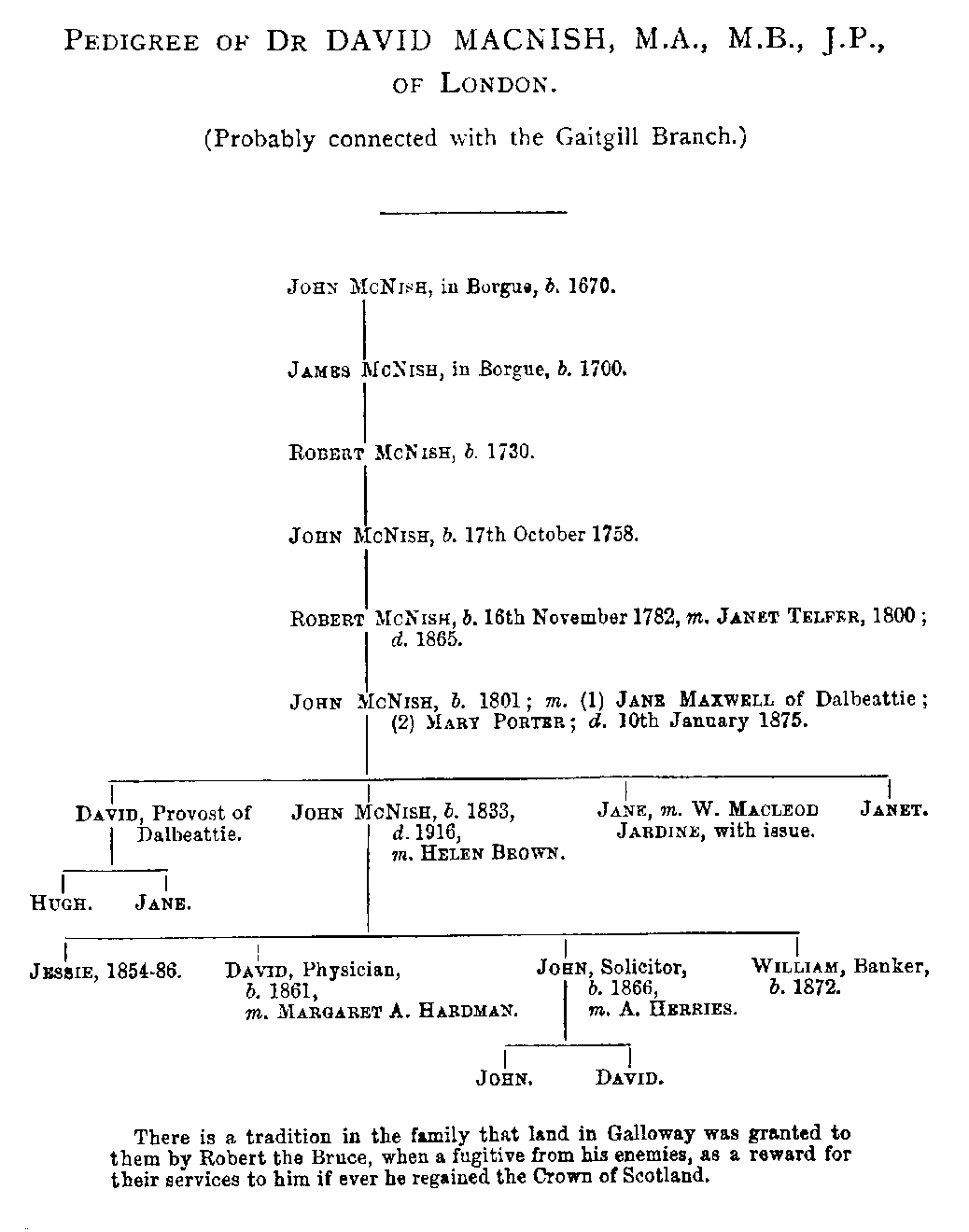 